FARKLI ÇOCUK EĞİTİM SETİARALIK AYITAM GÜNLÜK EĞİTİM AKIŞIAYLIK VE TAM GÜNLÜKEĞİTİM PLANLARI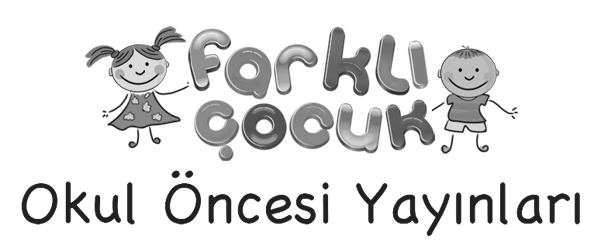 MİLLİ EĞİTİM  BAKANLIĞI  OKULÖNCESİ EĞİTİM PROGRAMITAM  GÜNLÜK EĞİTİM  AKIŞIOkul adı	:	Tarih	:01/12/2014Yaş grubu (Ay)	:Öğretmen Adı	:Güne Başlama ZamanıOyun ZamanıÖğrenme merkezlerinde oyunKahvaltı, TemizlikEtkinlik Zaman"Şekiller arkadaş olmuşlar"isimli bütünleştirilmiş sanat etkinliği-Okuma yazmaya hazırlık etkinliğiÖğle Yemeği, Temizlik 

Dinlenme ZamanıKahvaltı, Temizlik
Etkinlik Zamanı“İşte benim kolyem” isimli bütünleştirilmiş  hareket etkinliği-Matematik etkinliğiOyun ZamanıÖğrenme merkezlerinde oyunGünü Değerlendirme ZamanıEve GidişGenel Değerlendirme:TAM GÜNLÜK EĞİTİM PLANIŞEKİLLER ARKADAŞ OLMUŞLAREtkinlik Çeşidi	:Sanat etkinliği-Okuma yazmaya hazırlık etkinliği(Bütünleştirilmiş bireysel  etkinlik)Yaş grubu	:KAZANIM VE GÖSTERGELERİBilişsel gelişimKazanım 12. Geometrik şekilleri tanır.Göstergeleri: Gösterilen geometrik şeklin ismini söyler. Motor gelişimKazanım 4. Küçük kas kullanımı gerektiren hareketleri yapar. Göstergeleri: Malzemeleri keser, yapıştırır.Değişik malzemeler kullanarak resim yapar. Malzemelere araç kullanarak şekil verir. Kalemi doğru tutar, kalem kontrolünü sağlar, çizgileri istenilen nitelikte çizer. ÖĞRENME SÜRECİÇocuklara sanat etkinliği yapacakları söylenir.Çocuklardan kare,üçgen, daire ve dikdörtgen şekillerini çizili olduğu renkli el işi kağıdını kesmeleri ve A4 kağıdına  belirli aralıklarla yan yana yapıştırmaları istenir.Öğretmen ”Çocuklar, şekiller arkadaş olmuş geziyorlar .Haydi onların kollarını, bacaklarını el ve ayaklarını çizerek tamamlayın.” der.Çalışma sonunda yapılan etkinlik sayfaları panoda sergilenir.Çocuklar pastel boyaları ile şekillere yüz kol ve bacak çizer.Çalışma sonunda yapılan çalışmalar panoda sergilenir.MateryallerEl işi kağıdı,yapıştırıcı,resim kağıdı, boya kalemleri,makasSözcüklerKavramlarŞekil(Kare, üçgen, daire ve kare)Aile katılımıSınıfta yapılan çalışma hakkında bilgi verilir.Evde çocuklarıyla birlikte geometrik şekilleri kullanarak şekil oluşturma çalışması yapmaları istenir.DeğerlendirmeÇalışmamızda hangi şekilleri kestik?Kağıtları keserken zorlandınız mı?Daha önce buna benzer çalışma yaptık mı?Çalışma sayfaları dağıtılarak yönergeleri açıklanır. “Mandalayı kesik çizgilerin üzerinden giderek tamamlayalım.İçten dışa doğru boyayalım.”UyarlamaİŞTEBENİM KOLYEMEtkinlik Çeşidi	:Hareket etkinliği-Matematik etkinliği (Bütünleştirilmiş büyük grup etkinliği)Yaş grubu	:KAZANIM VE GÖSTERGELERİBilişsel gelişimKazanım 4. Nesneleri sayar.Göstergeleri: İleriye/geriye doğru birer birer ritmik sayar.Kazanım 10. Mekânda konumla ilgili yönergeleri uygular. Göstergeleri: Nesnenin mekândaki konumunu söyler. Mekânda konum alır. Motor gelişimKazanım 1. Yer değiştirme hareketleri yapar. Göstergeleri: Çift ayak sıçrayarak belirli mesafe ilerler. ÖĞRENME SÜRECİ 	Çocuklara “İşte benim kolyem “adlı oyunun oynanacağı ve kuralları açıklanır.4 rakamının yazılı olduğu  sayı kartı gösterilir ve sayının kaç olduğu sorulur. Sayının dört olduğu söylenir.Çocukları el ele tutuşup daire olur.Dairenin ortasına tebeşirle küçük bir daire çizilir.Ortasına dört rakamının yazılı olduğu kartlar konur.Çocuklara çift ayakla dört kez sıçrayarak ortadaki dairenin yanına kadar gitmelerini söylenir.Her çocuğun dört zıplamada daireye yaklaşıp sayı kolyesini alması ve boynuna takması istenir. MateryallerSayı kartlarıSözcüklerKavramlarSayı (4 sayısı)DeğerlendirmeOyunumuzda hangi sayıyı kullandık?Kaç kez zıpladık?Dairenin içindeki şeklin adı neydi?Başka hangi hareketi yaparak daireye doğru yaklaşabilirdik?Zıplarken zorlandınız mı?Sizce bu oyun eğlencelimiydi?Çocuklara çalışma sayfaları dağıtılır,yönergeleri açıklanır. “İçinde dört elma olan kavanozların altlarındaki daireleri boyayalım.” UyarlamaMİLLİ EĞİTİM  BAKANLIĞI  OKULÖNCESİ EĞİTİM PROGRAMITAM  GÜNLÜK EĞİTİM  AKIŞIOkul adı	:	Tarih	: 02/12/2014Yaş grubu (Ay)	:Öğretmen Adı	:Güne Başlama ZamanıOyun ZamanıÖğrenme merkezlerinde oyunKahvaltı, TemizlikEtkinlik Zamanı“Papağan yapıyoruz” isimli  sanat etkinliği  Öğle Yemeği, Temizlik Dinlenme ZamanıKahvaltı, TemizlikEtkinlik Zamanı"Hangisi yok" isimli okuma yazmaya hazırlık etkinliğiOyun ZamanıÖğrenme merkezlerinde oyunGünü Değerlendirme ZamanıEve GidişGenel Değerlendirme:TAM GÜNLÜK EĞİTİM PLANIPAPAĞAN YAPIYORUZEtkinlik Çeşidi	:Sanat etkinliği (Bireysel etkinlik)Yaş grubu	:KAZANIM VE GÖSTERGELERİBilişsel gelişimKazanım 3. Algıladıklarını hatırlar. Göstergeleri: Nesne/durum/olayı bir süre sonra yeniden söyler. Hatırladıklarını yeni durumlarda kullanır.Dil gelişimiKazanım 6. Sözcük dağarcığını geliştirir. Göstergeleri: Dinlediklerinde yeni olan sözcükleri fark eder ve sözcüklerin anlamlarını sorar.Sözcükleri hatırlar ve sözcüklerin anlamını söyler. Motor gelişimKazanım 4. Küçük kas kullanımı gerektiren hareketleri yapar. Göstergeleri: Malzemeleri keser, yapıştırır.Değişik malzemeler kullanarak resim yapar.Malzemelere elleriyle şekil verir. Kalemi doğru tutar, kalem kontrolünü sağlar, çizgileri istenilen nitelikte çizer. ÖĞRENME SÜRECİ        Öğretmen çocuklara papağan resmi gösterir.‘‘Bu kuşun adını bilen var mı? Nasıl ses çıkarır, tüyleri hangi renk ?’’diye sorulur. “Sizinde bir papağanınız olsun ister misiniz?diyesorulur.Çocuklar bildiklerini açıklarlar.Çocuklar masalara alınır ve “papagan”etkinliğininyapılacağısöylenir. Renkli el işikağıtlarınauzunluğundaşeritlerçizilmiştirÇocuklarmakaslarınıalarakbuşeritlerikeserekkuyrukkısmınayapıştırırlar.Çocuklarpapağanresminirenkrenk boyar, gövdekısmınınbirbölümügraponkağıdınıyuvarlayarakyapıştırır. ”Papağanınıznerededuruyor,ağaçtaiseağacındalını,evdeiseevinhangibölümündeyaşıyordüşünelim,çizelim.’’der.Çocuklarınhayalettikleriniçizer.MateryallerÇalışma kağıdı,yapıştırıcı,sim,makas,el işi kağıdıSözcüklerPapağanKavramlarDeğerlendirmeHiç papağan gördünüz mü?Papağanlar nasıl ses çıkarır? Papağanlar hangi renktedir? Papağanlar nerede yaşar?Çalışmamızı yaparken eğlendiniz mi?UyarlamaHANGİSİ YOK?Etkinlik Çeşidi	:Okuma yazmaya hazırlık etkinliği( Büyük grup etkinliği )Yaş grubu	:KAZANIM VE GÖSTERGELERİBilişsel gelişimKazanım 1. Nesne/durum/olaya dikkatini verir.Göstergeleri: Dikkat edilmesi gereken nesne/durum/olaya odaklanır.Dikkatini çeken nesne/durum/olayı ayrıntılarıyla açıklar. Kazanım 2. Nesne/durum/olayla ilgili tahminde bulunur. Göstergeleri: Gerçek durumu inceler.Tahmini ile gerçek durumu karşılaştırır. ÖĞRENME SÜRECİ     Öğretmen mıknatıslı panonun üzerine beş farklı kart koyar.Ağaç,sayı,insan,çiçek,geometrik şekillerden biri vb.Çocukların şekilleri dikkatle incelemelerini istenir.Bir çocuk sayışma ile ebe seçilir ve dışarı alınır.Mıknatıslı tahta üzerinden bir  kart alınır.Ebe içeri alınır ve mıknatıslı pano üzerinde hangi kartın eksik olduğu sorulur.Çalışma tüm çocukların katılımı ile devam eder.Semboller sık sık değiştirilir.MateryallerMıknatıslı pano,kartlarSözcüklerKavramlarDeğerlendirmeÇalışma sayfaları dağıtılarak yönergeleri açıklanır.”Resme dikkatli bakalım,iki resim arasındaki 5 farkı bulalım.’’Çalışmalar öğretmen rehberliğinde devam eder. Uyarlama                               MİLLİ EĞİTİM  BAKANLIĞI  OKULÖNCESİ EĞİTİM PROGRAMITAM  GÜNLÜK EĞİTİM  AKIŞIOkul adı	:	Tarih	:03/12/2014Yaş grubu (Ay)	:Öğretmen Adı	:Güne Başlama ZamanıOyun ZamanıÖğrenme merkezlerinde oyunKahvaltı, TemizlikEtkinlik Zamanı“Tebeşirle boyama ”isimli sanat etkinliğiÖğle Yemeği, Temizlik Dinlenme ZamanıKahvaltı, TemizlikEtkinlik Zamanı“Eski minder” isimli bütünleştirilmiş okuma yazmaya hazırlık etkinliği,oyun etkinliğiOyun ZamanıÖğrenme merkezlerinde oyunGünü Değerlendirme ZamanıEve GidişGenel Değerlendirme:TAM GÜNLÜK EĞİTİM PLANITEBEŞİRLE BOYAMAEtkinlik Çeşidi	:Sanat etkinliği(Bireysel etkinlik)Yaş grubu	:KAZANIM VE GÖSTERGELERİMotor gelişimKazanım 4. Küçük kas kullanımı gerektiren hareketleri yapar.Göstergeleri: Değişik malzemeler kullanarak resim yapar.Sosyal ve duygusal gelişimKazanım 3.Kendini yaratıcı yollarla ifade eder.Göstergeleri: Özgün özellikler taşıyan ürünler oluşturur.ÖĞRENME SÜRECİMasalara siyah fon kartonu renkli ve beyaz tebeşir konur.Çocukların malzemeleri incelemelerine fırsat verilir.Bu malzemelerle neler yapacaklarını tahmin etmeleri istenir.Çocukların görüşlerini ifade etmelerine fırsatverilir.Çocukların tebeşirleri kullanarak fon karton üzerine resim yapmaları istenir.Resimler bittikten sonra çalışmalar tüm sınıfın görebileceği bir yere asılır.MateryallerTebeşir, siyah fon kartonuSözcüklerKavramlarTebeşir DeğerlendirmeBu etkinlikte ne yaptınız? Hangi malzemeleri kullandık?Daha önce tebeşirle boya yaptınız mı?Etkinliği yaparken zorlandığınız bir şey oldu mu?Tebeşirle boya yapmak eğlencelimiydi?Uyarlama                               ESKİ  MİNDEREtkinlik Çeşidi	:Okuma yazmaya hazırlık etkinliği-Hareket etkinliği(Bütünleştirilmiş büyük grup 	 etkinliği)Yaş grubu	:KAZANIM VE GÖSTERGELERİBilişsel gelişimKazanım 3. Algıladıklarını hatırlar.Göstergeleri: Nesne/durum/olayı bir süre sonra yeniden söyler. Hatırladıklarını yeni durumlarda kullanır. Dil gelişimiKazanım 6. Sözcük dağarcığını geliştirir. Göstergeleri: Dinlediklerinde yeni olan sözcükleri fark eder ve sözcüklerin anlamlarını sorar. Sözcükleri hatırlar ve sözcüklerin anlamını söyler.Yeni öğrendiği sözcükleri anlamlarına uygun olarak kullanır.Motor gelişimKazanım 5. Ritim ve müzik eşliğinde hareket eder. Göstergeleri: Müzik ve ritim eşliğinde çeşitli hareketleri ardı ardına yapar.ÖĞRENME SÜRECİÇocuklar el ele tutuşup halka olurlar. İçlerinden biri ebe seçilerek, ortaya geçer ve halkanın ortasında oturup, eski minder adını alır. Oyuncular eski minderin etrafında dönerler ve şu şarkıyı söylerler."Eski minder yüzünü göster
Göstermezsen bir poz ver.
Güzellik mi? 
Çirkinlik mi? 
Havuz başında heykellik mi?" Şarkı bittikten sonra eski minder ayağa kalkar ve "güzellik, çirkinlik veya havuz başında heykellik" der. Halkadaki oyuncular eski minderin seçtiği pozu verirler. Eski minder, hangi pozu beğenirse, o oyuncu eski minder olur. Oyun tüm oyuncular eski minder olana kadar bu şekilde devam eder.  Eski ve yeni eşya resimlerinin olduğu kartlar çocuklara gösterilir.Hangi eşyaların eski, hangi eşyaların yeni olduğu sorulur.Eski ya da yeni olduğunu nasıl anladıkları sorulur.Çocukların görüşlerini arkadaşlarının önünde ifade etmelerine fırsat verilir.MateryallerEski yeni resimlerinin olduğu kartlarSözcüklerKavramlarZıt(Eski-yeni)DeğerlendirmeÇalışma sayfaları dağıtılarak yönergeleri açıklanır.“Dairenin içinde karışık olarak verilen eski eşyaları ,çizgi ile yenilerine ulaştıralım.”  UyarlamaMİLLİ EĞİTİM  BAKANLIĞI  OKULÖNCESİ EĞİTİM PROGRAMITAM  GÜNLÜK EĞİTİM  AKIŞIOkul adı	:	Tarih	:04/12/2014Yaş grubu (Ay)	:Öğretmen Adı	:Güne Başlama ZamanıOyun ZamanıÖğrenme merkezlerinde oyunKahvaltı, TemizlikEtkinlik Zamanı “Minik kuş” isimli bütünleştirilmiş  müzik -Türkçe etkinliğiÖğle Yemeği, Temizlik 

Dinlenme ZamanıKahvaltı, Temizlik
Etkinlik Zamanı“Top nerede?”isimli bütünleştirilmiş oyun, matematik etkinliğiOyun ZamanıÖğrenme merkezlerinde oyun
Günü Değerlendirme ZamanıEve GidişGenel Değerlendirme:TAM GÜNLÜK EĞİTİM PLANIMİNİK KUŞEtkinlik Çeşidi	:Müzik etkinliği-Türkçe etkinliği (Bütünleştirilmiş bireysel ve grup etkinliği)Yaş grubu	:KAZANIM VE GÖSTERGELERİDil gelişimiKazanım 1. Sesleri ayırt eder. Göstergeleri: Verilen sese benzer sesler çıkarır.Kazanım 8. Dinlediklerini/izlediklerini çeşitli yollarla ifade eder. Göstergeleri: Dinlediklerini/izlediklerini başkalarına anlatır.Dinlediklerini/izlediklerini müzik, öykü gibi çeşitli yollarla sergiler.ÖĞRENME SÜRECİÇocuklar minderlerini alarak çember biçiminde yere otururlar ”Kuş” adlı parmak oyunu hep birlikte söylenir.Ardından “Cama kim vuruyor? “adlı öykü  mıknatıslı panodan yaralanılarak anlatılır.   Parmak oyunuKUŞ Pencerede bir çıtırtı 		(Sol el sol kulağın arkasına tutulur,dinleme hareketi yapılır)Çıt çıtçıtçıt			(Pencereye vurma hareketi yapılır )Aaa…bak kim gelmiş ?		(El ağza götürülür ,şaşkın bir yüz ifadesi yapılır)Kuş gelmiş minik kuş gelmiş  	(Kuş severmiş gibi okşama hareketi yapılır)Hoplamış zıplamış 		(Hep birlikte hoplanır )Çok terlemiş 			( İki elle serinleme hareketi yapılır) ÖykümüzCAMA KİM VURUYOR?          Sabah olmuş, güneş Bartu’nun odasını aydınlatmaya başlamıştı.Çıt..çıt..çıt diye cama vurulduğunu duydu. Yatağından kalkarak, sesi daha dikkatlice dinlemeye başladı. Çıt…çıt…doğruydu, sesler camdan geliyordu. Perdeyi yavaş yavaş araladı ve sonuna kadar açtı.          Bartu, sevinçle pencerenin önünde duran kuşa baktı. Bu küçük bir serçeydi. Karnı acıkmış olmalı diyerek annesinin yanına gitti. Annesine olanları anlattı.Annesi ona biraz ekmek verdi. Bartu, hemen ekmeği ufak parçalara ayırdı. Pencerenin önüne geldiğinde serçe onu görünce uçup ağacın dalına kondu.-Ben sana zarar vermeyeceğim minik kuş, bak sana yiyecek getirdim, dedi.Bartu ekmek kırıntılarını pencerenin önündeki mermerin üzerine bıraktı. Bartu içeriye geçti. Kuşu izlemeye başladı.Kısa bir süre sonra minik serçe uçup pencerenin önündeki mermere kondu. Ekmekleri yemeye başladı. Bartu çok sevinmişti.       Yavaşça kuşa yaklaştı. Ona dokunmak istiyordu. Elini uzattı. Kuşun başını okşamaya başladı. Minik serçe, bu kez kaçmamıştı. Bartu onu eline aldı. Minik serçe,cikcikcik ötmeye başladı. Sanki Bartu’ya teşekkür eder gibiydi.     O günden sonra Bartu, her sabah minik serçenin cama vurmasıyla uyanıyor, minik kuşa yiyecek veriyordu.  Minik kuş ve Bartu çok iyi iki dost olmuşlardı.                                 -------------Öykü sonunda”Mini, mini bir kuş konmuştu” şarkısı cd den dinletilir, hep birlikte elle ritim tutarak şarkı söylenir.MİNİK KUŞMini mini bir kuş donmuştu Pencereme konmuştuAldım onu içeriye Cikcikcik ötsün diye Pır pır ederken canlandıEllerim bomboş kaldı.MateryallerKuklalar ve kukla sahnesiSözcüklerSerçe, kuş KavramlarDeğerlendirmeParmak oyunumuzu beğendiniz mi?Bartu o sabah nasıl uyandı?Bartu’nun  odasının camına kim vurmuştu?Bartu, minik serçeyi görünce ne yaptı?Minik serçe  neden artık Bartu’ dan kaçmıyordu?Siz Bartu’nun yerinde olsaydınız nasıl davranırdınız?Minik kuş şarkısını daha önce hiç dinlediniz mi?UyarlamaTOP NEREDE?Etkinlik Çeşidi	:Oyun-Matematik etkinliği(Bütünleştirilmiş bireysel etkinlik)Yaş grubu	:KAZANIM VE GÖSTERGELERİBilişsel gelişimKazanım 1. Nesne/durum/olaya dikkatini verir. Göstergeleri: Dikkat edilmesi gereken nesne/durum/olaya odaklanır. Kazanım 2. Nesne/durum/olayla ilgili tahminde bulunur. Göstergeleri: Gerçek durumu inceler. Tahmini ile gerçek durumu karşılaştırır. Kazanım 3. Algıladıklarını hatırlar. Göstergeleri: Nesne/durum/olayı bir süre sonra yeniden söyler.Hatırladıklarını yeni durumlarda kullanır.ÖĞRENME SÜRECİ	Çocuklar sandalyelerini alarak yarım daire şeklinde otururlar.Ortaya bir masa konur.Öğretmen “Top nerede?” oyununun oynanacağını açıklar.Masanın üzerine üç tane büyük boy plastik bardak konur. Öğretmen üç tane plastik bardağın üzerine  gülen kurbağa yüzü ifadesi vermiştir Bir pinpon topunun üzerine 4 sayısını keçeli kalemle yazılırTop bardaklardan birinin altına saklanır.Bardakların ağzı yere gelecek şekilde durur.Öğretmen bardakların yerini kaydırarak değiştirir. Çocuklara şöyle seslenir ”Çocuklar 4 sayısının yazılı olduğu pinpon topumuz hangi kurbağamız yutmuş” der.Çocukları sıra ile  masanın yanına gelir, topun hangi bardağın altında olduğunu tahmin eder. MateryallerÜç plastik bardak,pinpon topuSözcüklerKavramlarSayı/sayma: 4 sayısıDeğerlendirmeÇalışma sayfaları dağıtılarak yönergeleri açıklanır.’’Sayı tablosunu dikkatlice inceleyelim.4 rakamlarını örnekteki gibi çember içine alalım,boş kutunun içine 4 tane misket çizelim” çalışmalar yönergeler doğrultusunda yapılır.UyarlamaMİLLİ EĞİTİM  BAKANLIĞI  OKULÖNCESİ EĞİTİM PROGRAMITAM  GÜNLÜK EĞİTİM  AKIŞIOkul adı	:	Tarih	:05/12/2014Yaş grubu (Ay)	:Öğretmen Adı	:Güne Başlama ZamanıOyun ZamanıÖğrenme merkezlerinde oyunKahvaltı, TemizlikEtkinlik Zamanı“Kedimin  yumakları”  sanat etkinliği, matematik etkinliğiÖğle Yemeği, Temizlik 

Dinlenme ZamanıKahvaltı, Temizlik
Etkinlik Zamanı“Bu neyin sesi?” isimli bütünleştirilmiş oyun –Müzik  etkinliğiOyun ZamanıÖğrenme merkezlerinde oyunGünü Değerlendirme ZamanıEve GidişGenel Değerlendirme:TAM GÜNLÜK EĞİTİM PLANIKEDİMİN YUMAKLARI Etkinlik Çeşidi: Sanat –Matematik etkinliği(Bütünleştirilmiş bireysel etkinlik)Yaş grubu	:KAZANIM VE GÖSTERGELERİMotor gelişimKazanım 4. Küçük kas kullanımı gerektiren hareketleri yapar. Göstergeleri:Malzemeleri keser, yapıştırır,  değişik şekillerde katlar. Değişik malzemeler kullanarak resim yapar.Malzemelere elleriyle şekil verir.ÖĞRENME SÜRECİÇocuklara sanat etkinliğinde ”Kedi ve yumakları” etkinliği yapılacağı söylenir.El işi kağıtları,yapıştırıcı,boya kalemleri ile etkinlik öğretmen rehberliğinde tamamlanır. Çocuklar masadaki yün ipleri alarak kedinin yanına  yumak şekli vererek yapıştırır. MateryallerEl işi kağıdı,yünipler,yapıştırıcı,pastel boya,A4 kağıdıSözcüklerYumak KavramlarDeğerlendirmeSizce kediler en çok hangi yiyeceği sever?Sizce sokaklarda yaşayan kediler nasıl beslenirler?Sizin bir kediniz olsa ona hangi ismi koyardınız? Faaliyeti yaparken zorlandınız mı?Öğretmen çalışma kağıdındaki yönergeyi açıklar."Yumakları kedilere eşit şekilde paylaştıralım,her kedinin kaç yumağı oldu ?"Söyleyelim.UyarlamaBU NEYİN SESİ?Etkinlik Çeşidi    	: Oyun-Müzik  Etkinliği(Bütünleştirilmiş bireysel etkinlik)Yaş grubu	:KAZANIM VE GÖSTERGELERİBilişsel GelişimKazanım 2. Nesne/durum/olayla ilgili tahminde bulunur.Göstergeleri:Nesne/durum/olayla ilgili tahminini söyler.Gerçek durumu inceler. Tahmini ile gerçek durumu karşılaştırır.Dil GelişimiKazanım 1. Sesleri ayırt eder.Göstergeleri: Sesin kaynağının ne olduğunu söyler. Sesler arasındaki benzerlik ve farklılıkları söyler.Motor GelişimKazanım 5. Ritim ve müzik eşliğinde hareket eder.Göstergeleri:Bedenini, nesneleri ve vurmalı çalgıları kullanarak ritim çalışması yapar.ÖĞRENME SÜRECİ	Birbirinden farklı özelliklere sahip birkaç nesne masa üzerine yerleştirilir.Çocukların nesneleri incelemelerine fırsatlar verilir. Çocuklar bu nesneleri kullanarak farklı ses ve ritim çıkarma çalışması yaparlar.Sesler arasındaki farklılıklar ve benzerliklere dikkat çekilir.Çocuklardan ebe seçilir, gözleri bağlanır.Gönüllü bir çocuk nesnelerden birini alarak ritim oluşturması istenir.Ebe olan çocuktan arkadaşının  hangi nesneleri kullandığını tahmin etmeleri istenir.Her çocuğun etkinliğe katılımı sağlanana kadar süreç devam ettirilir.MateryallerFarklı özelliğe sahip nesnelerSözcüklerRitimKavramlarZıt (Aynı-farklı-benzer)Aile katılımıAilelere evdeki çeşitli nesnelerle değişik ritimler oluşturma oyunu oynamaları önerilir.Değerlendirme Ritim oluşturmak için hangi nesneleri kullandık?Ses çıkaran nesneyi tahmin etmek sizi heyecanlandırdı mı?Başka hangi nesnelerin sesini çıkartarak ritim oluşturabilirdik?UyarlamaMİLLİ EĞİTİM  BAKANLIĞI  OKULÖNCESİ EĞİTİM PROGRAMITAM  GÜNLÜK EĞİTİM  AKIŞIOkul adı	:	Tarih	:08 /12/2014Yaş grubu (Ay)	:Öğretmen Adı	:Güne Başlama ZamanıOyun ZamanıÖğrenme merkezlerinde oyunKahvaltı, TemizlikEtkinlik Zamanı“Nasıl tutumlu oluruz?” isimli Türkçe etkinliğiÖğle Yemeği, Temizlik 

Dinlenme ZamanıKahvaltı, Temizlik
Etkinlik Zamanı“Haydi şapka yapalım” isimli bütünleştirilmiş sanat etkinliği,müzik etkinliği,oyun etkinliği Oyun Zamanı
Öğrenme merkezlerinde oyun

Günü Değerlendirme ZamanıEve GidişGenel Değerlendirme:TAM GÜNLÜK EĞİTİM PLANINASIL TUTUMLU OLURUZ?Etkinlik Çeşidi	:Türkçe etkinliği(Bireysel etkinlik)Yaş grubu	:KAZANIM VE GÖSTERGELERBilişsel gelişimKazanım 1.Nesne/durum ve olaya dikkatini verir.Göstergeleri: Dikkat edilmesi gereken nesne /durum/olaya odaklanır.Dil gelişimKazanım 7. Dinlediklerinin/izlediklerinin anlamını kavrar. Göstergeleri: Sözel yönergeleri yerine getirir. Dinlediklerini/izlediklerini açıklar.Dinledikleri/izledikleri hakkında yorum yapar.ÖĞRENME SÜRECİÖğretmen eline bir kumbara getirir.Çocuklara elindekinin ne olduğunu sorar.Kumbara cevabından sonra kimlerin kumbarası olduğunu sorar.’’Kumbaraya neden ihtiyaç duyarız? Kumbara ne işe yarar ?’’ vb. sorular sorulur.Tutumlu olmak için başka neler yapılabileceği sorulur.Öğretmen çocuklara bu haftanın “Tutum yatırım ve yerli malı haftası’’ olduğunu söyler. Para biriktirmek dışında enerjiden zamandan tasarruf edilebileceği söylenir.Suyu ve elektriği tasarruflu nasıl kullanacağımız sorulur.Çocukların düşünceleri açınır.Ardından “Kumbaram” adlı öykü kuklalar ile  anlatılır.KUMBARAMPalyaço	:Ciciş demek ki buradasın?Ciciş	:Evet buradayım (der ve ağlamaya başlar)Palyaço	:Ciciş, neyin var senin neden ağlıyorsun?Ciciş	:Ben ağlıyorum çünkü…..(ağlamayı sürdürür)Palyaço	: Çocuklar, sizce Ciciş neden ağlıyor ,fikri olan var mı?	Çocukların cevapları üzerine yorumlar yapılır ama hiç kimse Ciciş’in neden ağladığını bulamamıştır.Ciciş	: Ağlıyorum çünkü… Benim kumbaram kırıldı.  ( ağlamasını sürdürür )Palyaço	: Bunun için mi ağlıyorsun ? Hah..hah..ha  Bende önemli bir şey sanmıştım.Ciciş	: Gülme lütfen, ben ağlıyorum sen gülüyorsun…		Palyaço	: Ciciş kumbara kırıldı diye ağlayan birisini ilk kez görüyorum,ne var bunda canım,kırıldıysa kırıldı.Annene			söylersin sana yeni bir kumbara alır. Ciciş	:Hayır almaz.Palyaço	:Neden almasın?Ciciş	: Almaz, çünkü kumbaramı ben isteyerek kırdım.Palyaço	:Ne…..inanmıyorum sana ,peki ama neden kırdın?Ciciş	: Şey kırdım çünkü… Ne kadar param olmuş diye merak ettim.Palyaço	:Bunun içinde kumbaranımı kırdın?Palyaço	: Çocuklar sizce Ciciş kumbarayı kırmak yerine ne yapabilirdi(Fikrinizi söyler misiniz?)Çocukların cevapları beklenir.Palyaço	:Evet Ciciş eğer kumbaranın anahtarını annenden alsaydın,kumbaranıkırmazdın,öyle değil mi?Ciciş		:Evet haklısınız,ben neden bunu düşünemedim. Neyse eve gidip anneme olanları anlatmalıyım.Görüşmek		üzere.Palyaço	: Görüşürüz Ciciş.MateryallerEl kuklaları,kukla sahnesi SözcüklerKumbara,tutumluyerli malıKavramlarAile katılımıEvde çocuklarıyla  birlikte kutudan kumbara yapmaları istenir.DeğerlendirmeÖykümüzün adı neydi?Ciciş neden ağlıyordu? Sizin kumbaranız kırılsa ne yaparsınız?Kumbaranız var mı?Suyu nasıl tasarruflu kullanırız?Elektiriği nasıl tasarruflu kullanırız?UyarlamaHAYDİ ŞAPKA YAPALIMEtkinlik Çeşidi	: Sanat-Müzik-Oyun  (Bütünleştirilmiş bireysel ve büyük gurup etkinliği )Yaş grubu	:KAZANIM VE GÖSTERGELERİBilişsel gelişimKazanım 1. Nesne/durum/olaya dikkatini verir. Göstergeleri: Dikkat edilmesi gereken nesne/durum/olaya odaklanır. Motor gelişimKazanım 4. Küçük kas kullanımı gerektiren hareketleri yapar. Göstergeleri:Malzemeleri keser, yapıştırır.Değişik malzemeler kullanarak resim yapar.Kazanım 5. Müzik ve ritim eşliğinde hareket eder.Göstergeleri:Müzik ve ritim eşliğinde dans eder.Müzik ve ritim eşliğinde çeşitli hareketleri ardı ardına yapar.Özbakım becerileri Kazanım 3. Yaşam alanlarında gerekli düzenlemeler yapar.Göstergeleri: Ev ve okuldaki eşyaları toplar yerleştirir.ÖĞRENME SÜRECİ	  Çeşitli meyve resimlerinin olduğu çalışma sayfalarını çocuklara dağıtılır Çocuklar istedikleri meyve resimlerini alarak kenar çizgilerinden keserler.Meyve resimlerini uygun renklere boyayınca öğretmenin huni şeklinde hazırladığı şapkaların üzerine yapıştırırlar.Sim ve pullar verilerek şapkalar süslenir.Çalışma yapılan masalar düzenlendikten sonra hep birlikte oyun alanına geçilir.Çocuklar şapkalarını başlarına takarlar.El ele tutuşup büyük bir daire olunur.Öğretmen ‘‘Meyveler’’ şarkısını hareketlerini yaparak söyler.Çocuklarla birlikte şarkı hareketleri yapılarak söylenir. MEYVELER
Meyve sebze herkes yemeli 		(Yeme hareketi yapılır)
Çünkü onlar bol vitaminli
Onları yemezse çocuklar
Pembe olmaz yanaklar 			(Yanaklar tutulur)
Havuç gel gel yanıma diyor		(İki el ile gel hareketi yapılır)
Ispanaklar güç veriyor 
Lahana teyze kıkır kıkır gülüyor	Öğretmen “Şapka kimde kaldı?” oyunu oynanacağını açıklar.Yere çember biçiminde otururlar.Çocuklardan birine sanat etkinliğinde yapılan şapka takılır.Müzik eşliğinde şapka sıra ile çocukların başlarında dolaşmaya başlar.Öğretmen müziği durdurur ve “Şapka kimde?” diye sorar.Şapka kimin başında kaldıysa o çocuk oyundan çıkar.    MateryallerMakas,yapıştırıcı, simler, renkli pullar, renkli fon kartonuSözcüklerMeyve sebze,vitamin,ıspanak, lahana,havuçKavramlarDeğerlendirmeŞapka yaparken hangi malzemeleri kullandık? Yaptığımız şapkaları başka nasıl süslerdik?Sizce oynadığımız oyun eğlenceli miydi?Şarkıyı sevdiniz mi?Hangi meyve ve sebzeyi seviyorsunuz?UyarlamaMİLLİ EĞİTİM  BAKANLIĞI  OKULÖNCESİ EĞİTİM PROGRAMITAM  GÜNLÜK EĞİTİM  AKIŞIOkul adı	:	Tarih	:09/12/2014Yaş grubu (Ay)	:Öğretmen Adı	:Güne Başlama ZamanıOyun ZamanıÖğrenme merkezlerinde oyunKahvaltı, TemizlikEtkinlik Zamanı“Şekilleri çiziyorum“ isimli bütünleştirilmiş matematik- Sanat   etkinliği
Öğle Yemeği, Temizlik 

Dinlenme ZamanıKahvaltı, Temizlik
Etkinlik Zamanı“Balon şişirelim “isimlidrama çalışmasıOyun ZamanıÖğrenme merkezlerinde oyun
Günü Değerlendirme ZamanıEve GidişGenel Değerlendirme:TAM GÜNLÜK EĞİTİM PLANIŞEKİLLERİ ÇİZİYORUMEtkinlik Çeşidi	: Matematik-Sanat Etkinlikleri(Bütünleştirilmiş bireysel etkinlik)Yaş grubu		:KAZANIM VE GÖSTERGELERİMotor gelişimKazanım 4. Küçük kas kullanımı gerektiren hareketleri yapar. Göstergeleri:Malzemelere elleriyle şekil verir.Çizgileri istenilen nitelikte çizer.Bilişsel gelişimKazanım 1. Nesne/durum/olaya dikkatini verir.Göstergeleri:Dikkat edilmesi gereken nesne/durum/olaya odaklanır.ÖĞRENME SÜRECİ   Çocuklara, resim kağıdı ve boya kalemleri verilir.Öğretmen her çocuğun çalışma kağıdına bir geometrik şekil çizer.(daire,üçgen ,kare vb)Çocuklardan çizilen şekli incelemelerini ve aynı şeklin dışına giderek büyüyecek şekilde çizmeleri istenir.Sayfanın tümü tamamlandıktan sonra her aralığı farklı renklerde boyamaları istenir.Çalışma sonunda yapılanlar panoda sergilenir.Mıknatıslı panoda ,hayvan resimlerini kullanarak grafik oluşturma çalışması yapılır.MateryallerBoya kalemleri ,resim kağıdıSözcüklerKavramlarBoyut (Küçük,büyük, çizgi)	Aile katılımı Ailelere yapılan etkinlikle ilgili notlar verilir. Kum, su, un gibi malzemelerle çizgiler çizmelerini istenir.Değerlendirme	Çalışmayı beğendiniz mi?Çalışma yaparken zorlandınız mı?Sizce başka hangi şekli çizebilirdik?Resmi sadece iki renkle boyamak isteseydik hangi renklerle boyamak isterdin?Yukarıdaki resimlerde kaç tavşan ,kaç köpek ,kaç kuş var sayalım?Hayvanların sayısı kadar kutuyu boyayalım.” UyarlamaBALON ŞİŞİRELİMEtkinlik Çeşidi	:  Drama etkinliği(Büyük grup etkinliği)Yaş grubu		:KAZANIM VE GÖSTERGELERBilişsel gelişimKazanım 10.Mekânda konumla ilgili yönergeleri uygular.Göstergeleri:Yönergeye uygun olarak nesneyi doğru yere yerleştirir. Mekânda konum alır.Dil gelişimiKazanım 2.Sesini uygun kullanır.Göstergeleri:Konuşurken/şarkı söylerken nefesini doğru kullanır. Konuşurken/şarkı söylerken sesinin tonunu, hızını ve şiddetini ayarlar.ÖĞRENME SÜRECİÖğretmen çocuklara drama çalışmasının nasıl yapılacağını açıklar. Çocuklar el ele tutuşur ve büyük bir balon oluşturur.Balonun havası kaçıyor fıssss, denildiğinde  çocuklar birbirlerine doğru yaklaşır.Üflenip balon tekrar şişirilir.Çocuklar tekrar büyük bir daire oluştururlar. Materyal Top ,palyaço kuklaSözcüklerBalonKavramlarAile Katılımı Çocukların oyun hamuru ile yaptığı şekilleri eve giderken götürmeleri sağlanır.DeğerlendirmeBalon şişirme oyunumuz hoşunuza gitti mi?Sizce balon nasıl şişer?Balon neden patlar?Uçan balona binseniz nereye gitmek isterdiniz?UyarlamaMİLLİ EĞİTİM  BAKANLIĞI  OKULÖNCESİ EĞİTİM PROGRAMITAM  GÜNLÜK EĞİTİM  AKIŞIOkul adı	:	Tarih	:10/12/2014Yaş grubu (Ay)	:Öğretmen Adı	:Güne Başlama ZamanıOyun ZamanıÖğrenme merkezlerinde oyunKahvaltı, TemizlikEtkinlik Zamanı“Hava nerede?” isimli fen etkinliğiÖğle Yemeği, TemizlikDinlenme ZamanıKahvaltı, TemizlikEtkinlik Zamanı“5 sayısını tanıyalım” isimli  matematik etkinliğiOyun ZamanıÖğrenme merkezlerinde oyunGünü Değerlendirme ZamanıEve GidişGenel Değerlendirme:TAM GÜNLÜK EĞİTİM PLANIHAVA NEREDE?Etkinlik Çeşidi	: Fen etkinliği (Büyük grup etkinliği)  Yaş grubu	:	KAZANIM VE GÖSTERGELERİBilişsel gelişimKazanım 1. Nesne/durum/olaya dikkatini verir. Göstergeleri: Dikkat edilmesi gereken nesne/durum/olaya odaklanır.Dikkatini çeken nesne/durum/olaya yönelik sorular sorar. Dikkatini çeken nesne/durum/olayı ayrıntılarıyla açıklar.Kazanım 17. Neden-sonuç ilişkisi kurar. Göstergeleri: Bir olayın olası nedenlerini söyler. Bir olayın olası sonuçlarını söyler.ÖĞRENME SÜRECİ	Çocuklar sandalyelerini alarak  yarım daire şeklinde otururlar.Öğretmen, dünya maketini eline alır ve hangi şekle benzediğini sorar. 	Dünyanın bir hava tabakasıyla kaplı olduğunu, bu hava tabakasına atmosfer dendiğini söyler.’’Havayı görebiliyor muyuz?’’ diye sorulur. Havanın her yerde olduğundan bahsedilir. Nefes almadan  hayatımızı sürdürmemizin  imkânsız olduğu, başka canlıların da havaya ihtiyacı olduğu açıklanır.Öğretmen hazırladığı hava ile ilgili CD yi çocuklara izletir.    	Öğretmen eline bir kavanoz,bir mum birde mum altlığı alır.Mumuyakar.Dik duracak şekilde mum altlığına yerleştirir.Kavanozu mumun üzerine kapatır.Çocuklara bu sırada çeşitli sorular sorar.Mum sönmeye başladığında heyecanını ses tonuna yansıtır.Çocuklar ‘‘Mum sönmek üzere, sizce mum neden sönüyor? vb.	Sonuç olarak;Bardağın içindeki hava, bir süre sonra bittiği için mumun yavaş  yavaş söndüğü görülür. Canlıların yaşamak için havaya (oksijene) ihtiyacı olduğu gibi, ateş de yanmak için havaya ihtiyaç duyar.Çocuklarla birlikte deneyin sonuçları  tartışılır. MateryallerMum ,kavanoz,cdSözcüklerKavramlarHava,oksijenDeğerlendirmeHangi deneyi yaptık?Deneyimizde hangi malzemeleri kullandık?Mum yerine başka ne kullanabilirdik?Uyarlama5 SAYISINI TANIYALIMEtkinlik Çeşidi	: Matematik etkinliği(Büyük grup etkinliği)Yaş grubu	:KAZANIM VE GÖSTERGELERİBilişsel gelişimKazanım 3. Algıladıklarını hatırlar. Göstergeleri: Nesne/durum/olayı bir süre sonra yeniden söyler.Hatırladıklarını yeni durumlarda kullanır.Kazanım 4. Nesneleri sayar. Göstergeleri: İleriye/geriye doğru birer birer ritmik sayar. Belirtilen sayı kadar nesneyi gösterir. Saydığı nesnelerin kaç tane olduğunu söyler.10’a kadar olan sayılar içerisinde bir sayıdan önce ve sonra gelen sayıyı söyler. ÖĞRENME SÜRECİ     Öğretmen ve çocuklar  mıknatıslı panonun yanına gider.’’Sayılar’’ adlı tekerlemeyi söyler.Sayılardan ilki 1	(Bir parmak gösterilir.)
Ardından 2 gelir	(İki parmak gösterilir.)
Şöyle 3		(Üç parmak gösterilir.)
Şöyle 4-5 		(Hani bizim 5 kardeş)Mıknatıslı pano  üzerine 1 den 4 e kadar olan sayıları dizilir.Çocuklar sayıları sayar.Öğretmen ”Şimdi bu sayıların yanına bir sayı daha geliyor,hangi sayı olduğunu tahmin eden var mı?”diye sorulur.5 sayısını 4 sayısının yanına koyar.Hep birlikte 1’den 5’e kadar sayılır.Sayılar tek tek ve alt alta dizilir.Öğretmen sıra ile çocukları tahtanın yanına alır.Çocuklar elmaları  sayılarla  eşleştirirler.MateryallerMıknatıslı pano,sayı ve elma kartlarıSözcüklerKavramlarSayı/sayma (5 sayısı), Ritmik saymaDeğerlendirmeÖğretmen çocuklara çalışma kağıtları dağıtır ve yönergelerini açıklar.“Üstteki kavanozda beş çilek var.Alttakiboş kavanoza beş çilek çizelim. Çilekleri örnekteki gibi beşer beşer çember içine alalım. Kutuların içindeki tamamlanmamış 5 rakamlarını ok yönünde ilerleyerek tamamlayalım.Boş kutulara 5 rakamını yazalım.”                                                   UyarlamaMİLLİ EĞİTİM  BAKANLIĞI  OKULÖNCESİ EĞİTİM PROGRAMITAM  GÜNLÜK EĞİTİM  AKIŞIOkul adı	:	Tarih	:11/12/2014Yaş grubu (Ay)	:Öğretmen Adı	:Güne Başlama ZamanıOyun ZamanıÖğrenme merkezlerinde oyunKahvaltı, TemizlikEtkinlik Zamanı“İnsan Hakları ” isimli bütünleştirilmiş  Türkçe,sanat etkinliğiÖğle Yemeği, Temizlik 
Dinlenme ZamanıKahvaltı, TemizlikEtkinlik Zamanı"Sandalyemi kaptım ya sen ?"  isimli oyun etkinliği  Oyun ZamanıÖğrenme merkezlerinde oyun
Günü Değerlendirme ZamanıEve GidişGenel Değerlendirme:TAM GÜNLÜK EĞİTİM PLANIİNSAN HAKLARIEtkinlik Çeşidi	: Türkçe-Sanat etkinliği(Bütünleştirilmiş bireysel ve grup etkinliği)Yaş grubu	:KAZANIM VE GÖSTERGELERDil gelişimiKazanım 5.Dili iletişim amacıyla kullanır. Göstergeleri: Sohbete katılır. Duygu, düşünce ve hayallerini söyler. Duygu ve düşüncelerinin nedenlerini söyler.Kazanım 6. Sözcük dağarcığını geliştirir. Göstergeleri: Dinlediklerinde yeni olan sözcükleri fark eder Sözcükleri hatırlar ve sözcüklerin anlamını söyler. Yeni öğrendiği sözcükleri anlamlarına uygun olarak kullanır.Kazanım 8.Dinlediklerini/izlediklerini çeşitli yollarla ifade eder.Dinlediklerini/izlediklerini resim yoluyla sergiler.Sosyal duygusal gelişimKazanım 6.Kendisinin ve başkalarının haklarını korur.Göstergeleri:Haklarını söyler.Başkalarının hakları olduğunu söyler. Kazanım 9. Farklı kültürel özellikleri açıklar. Göstergeleri: Kendi ülkesinin kültürüne ait özellikleri söyler. Kendi ülkesinin kültürü ile diğer kültürlerin benzer ve farklı özelliklerini söyler. Farklı ülkelerin kendine özgü kültürel özellikleri olduğunu söyler. ÖĞRENME SÜRECİÖğretmen, çocuklara bugünün “İnsan Hakları Ve Demokrasi Günü”  olduğunu söyler.Öğretmen, çocuklara ‘Demokrasi’ kelimesinin ne anlama geldiğini açıklar.Öğretmenin sınıfa getirdiği değişik ülke insanlarının fotoğrafları çocuklarla birlikte incelenir.Dünyanın çeşitli ülkelerinde değişik insanların yaşadığını,konuştuklarıdilin,yaşam tarzlarının farklılıkları anlatılır.  Öğretmen tüm insanların  korunma, beslenme, eğitim alma,   görüşlerini söyleme vb. hakkıolduğunu söyler.Öğretmen çocuklardan, insan hakları,çocuk hakları dendiğinde neler anladıklarını söylemelerini ister.İnsan haklarının, dünyadaki tüm insanlar için geçerli olduğu söylenir. Bazı ülkelerde iyi beslenememiş, küçük yaşta,zorla çalıştırılan çocukların olduğu söylenir.Bu çocuklar için neler yapılabileceği sorulur.Çocukların görüşleri söyler. Çocuklar çalışma masalarına alınır.Öğretmen “Sizce tüm insanlar nasıl bir dünyada yaşamalı?” diye sorar.Çocukların cevaplarının ardından    çocuklara resim kartlarını ve pastel boyalarını alarak düşündükleri dünyanın resmini çizerler.Etkinlik sonunda çocuklar yaptıkları resimleri arkadaşlarına anlatır.  MateryallerPastel boya,resimkağıdı,insan resimleriSözcüklerİnsan hakları ve demokrasiKavramlarAile katılımıÇocuk hakları sözleşmesi velilere gönderilir.DeğerlendirmeBugün hangi kelimeleri öğrendik?Demokrasi ne demek?Daha önce bu kelimeyi duydunuz mu?Hiç başka ülkeden birilerini gördünüz mü?UyarlamaSANDALYEMİ KAPTIM YA SEN ?Etkinlik Çeşidi	:Oyun etkinliği(Büyük grup etkinliği)Yaş grubu	:
KAZANIMLAR VE GÖSTERGELERİBilişsel gelişim
Kazanım 1.Nesne/durum/olaya dikkatini verir.Göstergeleri:Dikkat edilmesi gereken nesne/durum/olaya odaklanır.
Motor gelişim
Kazanım 5.Müzik ve ritim eşliğinde hareket eder.Göstergeleri:Basit dans adımlarını yapar.
Müzik ve ritim eşliğinde dans eder.
ÖĞRENME SÜRECİ
Çocuklar oyun alanına alınır. Çocuklara ‘‘Sandalye kapmaca’’ oyunu oynayacakları söylenir.Sandalyeler çocuk sayısından bir eksik olarak daire biçimde dizilir ve çocuklara oyunun kuralları anlatılır. Çocuklara müzik çalınırken sandalyelerin etrafında dönerek oynayacakları, müzik durduğunda sandalyelere oturacakları söylenir.Ayakta kalan çocuk oyundan çıkar ve her çocuk oyundan çıktıkça bir sandalye alınır.  
MateryallerSandalyeler ve müzik

SözcüklerKavramlar
DeğerlendirmeOyunumuzun adı neydi?Oyunumuzda hangi malzemeleri kullandık?
Bu oyunu başka nasıl oynayabiliriz?  Çalınan müzikleri sevdiniz mi?Sandalye kaparken neler hissettiniz?Sandalyeyi kapamayınca neler hissettiniz?UyarlamaMİLLİ EĞİTİM  BAKANLIĞI  OKULÖNCESİ EĞİTİM PROGRAMITAM  GÜNLÜK EĞİTİM  AKIŞIOkul adı	:	Tarih	:12/12/2014Yaş grubu (Ay)	:Öğretmen Adı	:Güne Başlama ZamanıOyun ZamanıÖğrenme merkezlerinde oyunKahvaltı, TemizlikEtkinlik Zamanı“Mimar Sinan” okuma yazmaya hazırlık etkinliği,sanat etkinliği  “Gece Gündüz” isimli bütünleştirilmiş  fen etkinliği-Oyun etkinliğiÖğle Yemeği, Temizlik 
Dinlenme ZamanıKahvaltı, TemizlikEtkinlik Zamanı“Sayı sayalım” isimli  matematik etkinliğiOyun ZamanıÖğrenme merkezlerinde oyun
Günü Değerlendirme ZamanıEve GidişGenel Değerlendirme:TAM GÜNLÜK EĞİTİM PLANIMİMAR SİNANEtkinlik Çeşidi	:Okuma yazmaya hazırlık etkinliği- Sanat etkinliği(Bütünleştirilmiş grup ve bireysel 	etkinlik)Yaş grubu	:KAZANIM VE GÖSTERGELERİBilişsel gelişimKazanım 3. Algıladıklarını hatırlar. Göstergeleri: Nesne/durum/olayı bir süre sonra yeniden söyler. Hatırladıklarını yeni durumlarda kullanır.Dil gelişimiKazanım 6. Sözcük dağarcığını geliştirir. Göstergeleri: Dinlediklerinde yeni olan sözcükleri fark eder ve sözcüklerin anlamlarını sorar. Yeni öğrendiği sözcükleri anlamlarına uygun olarak kullanır.Kazanım 7. Dinlediklerinin/izlediklerinin anlamını kavrar. Göstergeleri: Sözel yönergeleri yerine getirir. Dinlediklerini/izlediklerini açıklar. Dinledikleri/izledikleri hakkında yorum yapar.Motor gelişimKazanım 4. Küçük kas kullanımı gerektiren hareketleri yapar.Göstergeleri: Nesneleri yeni şekiller oluşturacak biçimde bir araya getirir.Malzemeleri keser, yapıştırır, değişik şekillerde katlar.Sosyal duygusal gelişimKazanım 3. Kendini yaratıcı yollarla ifade eder.Göstergeleri:Özgün özellikler taşıyan ürünler oluşturur.ÖĞRENME SÜRECİ     Çocuklara Mimar Sinan’ın hayatı ve eserleri ile ilgili bir slayt izletilir.Mimar Sinan’ın eserlerinden bahseder.Mimar kelimesinin anlamı sorulur.      Masaya çeşitli kutular (ilaç kutuları ,bisküvi kutuları vb),el işi kağıtları,yapıştırıcı ,renkli fon kartonu konur.Öğretmen çocuklara şöyle yönerge verir.”Çocuklar şimdi sizler  mimar olduğunuzu düşünün.Masalardaki malzemeleri kullanarak hayalinizdeki evi yapmanızı istiyorum” denir.       Çocuklar çalışma süresince gözlemlenir.Çocuklara yaptıkları evin özelliklerini anlatmalarına fırsat verilir.Materyallerilaç kutuları ,bisküvi kutuları vb),el işi kağıtları,yapıştırıcı ,renkli fon kartonuSözcüklerMimar KavramlarDeğerlendirmeÇocuklara çalışma kağıtları dağıtılarak yönergeleri açıklanır.“Pınar ve Çınar dedesiyle birlikte dereden karşıya geçmek istiyor.Sence karşıya nasıl geçerler? Sen mimar olsaydın;onların karşıya geçmesi için ne yapardın? Çizerek gösterelim.”UyarlamaGECE–GÜNDÜZEtkinlik Çeşidi	: Fen etkinliği-oyun etkinliği (Bireysel ve büyük grup etkinliği)Yaş grubu	:KAZANIM VE GÖSTERGELERİBilişsel gelişimKazanım 1. Nesne/durum/olaya dikkatini verir.Göstergeleri: Dikkat edilmesi gereken nesne/durum/olaya odaklanırKazanım 18. Zamanla ilgili kavramları açıklar.Göstergeleri: Zaman ile ilgili kavramları anlamına uygun şekilde açıklar.Dil gelişimiKazanım 10.  Görsel materyalleri okur.  Göstergeleri: Görsel materyalleri açıklar. Görsel materyallerle ilgili sorular sorar.ÖĞRENME SÜRECİÖğretmen gece gündüz deneyi için sınıfa mum ve dünya küresi getirir.Çocukların bu materyalleri incelemeleri için fırsat tanır.Çocuklar halı üzerine çember oluşturacak şekilde otururlar.Sınıfın perdeleri kapatılır.Öğretmen ortaya bir masa getirir.Öğretmen mumu yakar.Dünya maketi üzerine bir noktaya işaret koyar.Bir yandan dünya döndürülür.İşaretlenmiş yere dikkat çekilir.Hangi tarafın gündüz, hangi tarafın gece olduğu konuşulur.Deneyin sonunda masalara geçilir, gece gündüz oyunu oynanır.		Gece denildiğinde çocuklar başlarını masaya koyarlar,gündüz dendiğinde başlarını masadan kaldırırlar.Üst üstegece ya da gündüz denilerek çocuklar şaşırtılabilir.Materyaller Mum,dünya maketi.SözcüklerKavramlar Zaman(Gece- gündüz)DeğerlendirmeGece gündüz nasıl oluşur?Deneyde hangi malzemeleri kullandık?Deney sırasında neler hissettiniz?Gece gündüz oyununda eğlendiniz mi?UyarlamaSAYI  SAYALIM	Etkinlik Çeşidi	: Matematik etkinliği (Bireysel etkinlik)	Yaş grubu		:KAZANIM VE GÖSTERGELERİBilişsel gelişimKazanım 4. Nesneleri sayar.Göstergeleri: İleriye/geriye doğru birer birer ritmik sayar. Belirtilen sayı kadar nesneyi gösterir.Saydığı nesnelerin kaç tane olduğunu söyler.10’a kadar olan sayılar içerisinde bir sayıdan önce ve sonra gelen sayıyı söyler.ÖĞRENME SÜRECİÇocuklara 1 den 5 e kadar ritmik sayma çalışması yaptırılır.Ardından sayılar ritim tutularak sayılır.Bir (bir kere alkışlanır), iki (iki kere alkışlanır), üç (üç kere alkışlanır), dört (dört kere  alkışlanır), beş (beş kere alkışlanır.)Materyaller----Sözcükler KavramlarRitmik sayma(1/5 arası)DeğerlendirmeÇalışma sayfaları dağıtılarak yönergeleri açıklanır.“İçinde beş çilek olan kavanozların altlarındaki daireleri boyayalım.Sayı tablosunu dikkatle inceleyelim.5rakamlarını örnekteki gibi çember içine alalım.Boş kutunun içine 5 boncuk çizip boyayalım.”UyarlamaMİLLİ EĞİTİM  BAKANLIĞI  OKULÖNCESİ EĞİTİM PROGRAMITAM  GÜNLÜK EĞİTİM  AKIŞIOkul adı	:	Tarih	:15/12/2014Yaş grubu (Ay)	:Öğretmen Adı	:Güne Başlama ZamanıOyun ZamanıÖğrenme merkezlerinde oyunKahvaltı, TemizlikEtkinlik Zamanı “Gece gündüz” isimli bütünleştirilmiş sanat etkinliği-Türkçe etkinliği-Müzik etkinliğiÖğle Yemeği, Temizlik 


Dinlenme ZamanıKahvaltı, TemizlikEtkinlik Zamanı“Sizce ne yapmalı?” okuma yazmaya hazırlık etkinliğiOyun ZamanıÖğrenme merkezlerinde oyunGünü Değerlendirme ZamanıEve GidişGenel Değerlendirme:TAM GÜNLÜK EĞİTİM PLANIGECE GÜNDÜZEtkinlik Çeşidi	:Sanat etkinliği-Türkçe etkinliği-müzik etkinliği(Bütünleştirilmiş bireysel ve grup 	  etkinliği)Yaş grubu	:KAZANIM VE GÖSTERGELERİBilişsel gelişimKazanım 3. Algıladıklarını hatırlar. Göstergeleri:Göstergeleri: Nesne/durum/olayı bir süre sonra yeniden söyler.Hatırladıklarını yeni durumlarda kullanır. Motor gelişimiKazanım 4. Küçük kas kullanımı gerektiren hareketleri yapar.Göstergeleri: Malzemeleri keser, yapıştırır.Değişik malzemeler kullanarak resim yapar. Dil gelişimiKazanım 8. Dinlediklerini/izlediklerini çeşitli yollarla ifade eder. Göstergeleri: Dinledikleri/izledikleri ile ilgili sorular sorar.Dinledikleri/izledikleri ile ilgili sorulara cevap verir. Dinlediklerini/izlediklerini resim, müzik gibi yollarla sergiler.ÖĞRENME SÜRECİÇocuklara “Gece –gündüz proje çalışması’’ yapılacağı açıklanır.Ay, yıldızlar,  bulutlar,güneş vb sembolleri çocuklar keser.Çocuklar iki grup oluştururlar.Gruplardan biri gece ile ilgili kestikleri figürleri siyah renkte fon kartonuna yapıştırır.Diğer grup gündüzle ilgili figürleri beyaz renkli fon kartonuna yapıştırır.Pastel boyalarla ev,ağaç,insan resimleri yapılarak çalışma tamamlanır. Çocuklara bilmeceler sorulur ve çeşitli ip uçları verilir.Gökte durur paslanmaz, Suya düşer uslanmaz(Güneş)Gökte duran tepsidir,Kartopuna pek benzer,Bilin neyin nesidir?(Ay)Bir çuval cevizim var,Sayarım tükenmez.(Yıldız)  Ay ve yıldız sembollerini kullanarak mıknatıslı tahta üzerinde “Gökyüzü” adlı öyküyü anlatılır.Ardından “Gökyüzünde neler var bilin bakalım?” adlı şarkı hep birlikte söylenir.GÖKYÜZÜ	Akşam olunca yine ,yıldız hanım neşeyle selam vermiş arkadaşlarına gökyüzünde “Merhaba yıldızlar,nasılsınızarkadaşlar?Dinlendiniz mi siz de?Parlayalım hep birlikte ”Bütün yıldızlar parlamaya hazırlanmışlar.Ama bir tuhaflık  var.Bütün yıldızlar yerinde ama yine bir eksik var.Yıldız hanım heyecanla “Bir dakika arkadaşlar” demiş.”Ay dedeyi gören var mı?Yıldızlar ,ay dede gelmeden parlamak istemezlermiş.Çünkü ay dede gelince keyifle arkasına yaslanır,onlara görevlerini hatırlatır,sonra bütün gece masallar anlatırmış.Yıldızlar da onu dinlerken ,neşe ile gülerken parlamaya başlarmış.Yıldızlar, Ay dede nerede diye merak ederken o yavaşça görünmüş geceden .”Uyuyakaldım kusura bakmayın,parlamak için hazırlanın.Haydi ,hep birlikte şarkı söyleyelim,güzel yüzlü çocuklara neşeli pırıltılar gönderelim.’’                                                                                               Yazan:ERCAN MERTOĞLU GÖKYÜZÜGökyüzünde neler var bilin bakalımBinelim bir rokete hop uçalımGece ay dede bana gülücük atarYıldızlar göz kırpar ışıklar saçar                                           Söz/müzik  ERCAN MERTOĞLUMateryallerEl işi kağıdı,fonkartonu,yapıştırıcı,makasSözcüklerGökyüzü,bulut,roket,ay,yıldız,güneşKavramlarZaman(Gece-gündüz)DeğerlendirmeÖykümüzün adı neydi?Şarkımızı beğendiniz mi?Sanat etkinliğinde ne yaptık?Hangi malzemeleri kullandık?UyarlamaSİZCE NE YAPMALI?Etkinlik Çeşidi	: Okuma yazmaya hazırlık etkinliği  (Bireysel etkinlik)Yaş grubu	:KAZANIM VE GÖSTERGELERİBilişsel gelişimKazanım 19. Problem durumlarına çözüm üretir.Göstergeleri: Problemi söyler.Probleme çeşitli çözüm yolları önerir.Çözüm yollarından birini seçer.Probleme yaratıcı çözüm yolları önerir.Sosyal duygusal gelişimKazanım 4. Bir olay ya da durumla ilgili olarak başkalarının duygularını açıklar. Göstergeleri: Başkalarının duygularını söyler. Başkalarının duygularının nedenlerini söyler. Başkalarının duygularının sonuçlarını söyler. ÖĞRENME SÜRECİÇocuklar minderlerini alarak çember biçiminde yere otururlar.Öğretmen kısa bir öykü anlatır.“Ayşe  ile Elif  oyuncaklarıyla oynuyorlardı. Ayşe,  Elif ‘ten oyuncak bebeğini istedi. Ayşe, bebeğini arkadaşına verdi.Elif, bebekle oynarken  bebeğin kolu kırıldı.Ayşe çok üzüldü.”Öğretmen,‘‘Sizce Elif ne yapmalı ?’’diye sorularak özür dilemenin önemi vurgulanır.’’Siz hangi durumda, kimlerden özür dilediniz?’’ diye sorar.Materyaller--------SözcüklerÖzür dilemekKavramlarDeğerlendirmeÇocuklara çalışma kağıtları dağıtılır.“Çınar ,kitabının karalandığını gördüğünde ne hissetmiş olabilir?Efe, Çınar’a yaptıkları için ne söylemelidir?Arkadaşlarımızın eşyalarını kullanırken izin istemeliyiz.Kullandığımız eşyalara zarar vermemeliyiz” Hayal bulutunun içine Efe’nin Çınar’a hediye etmesi  için bir kitap çizelim.Geometrik şekillerin eksik parçalarını bulalım,aynı renge boyayalım.”UyarlamaMİLLİ EĞİTİM  BAKANLIĞI  OKULÖNCESİ EĞİTİM PROGRAMITAM  GÜNLÜK EĞİTİM  AKIŞIOkul adı	:	Tarih	:16/12/2014Yaş grubu (Ay)	:Öğretmen Adı	:Güne Başlama ZamanıOyun ZamanıÖğrenme merkezlerinde oyunKahvaltı, TemizlikEtkinlik Zamanı“Pamukkale” isimli bütünleştirilmiş okuma yazmaya hazırlık etkinliği-Türkçe etkinliğiÖğle Yemeği, Temizlik 

Dinlenme ZamanıKahvaltı, TemizlikEtkinlik Zamanı“Duvar resmi yapıyoruz” isimli sanat etkinliğiOyun ZamanıÖğrenme merkezlerinde oyun
Günü Değerlendirme ZamanıEve GidişGenel Değerlendirme:TAM GÜNLÜK EĞİTİM PLANIPAMUKKALEEtkinlik Çeşidi	: Okuma yazmaya hazırlık etkinliği-Türkçe etkinliği (Bütünleştirilmiş etkinlik)Yaş grubu	:KAZANIM VE GÖSTERGELERİBilişsel gelişimKazanım 1. Nesne/durum/olaya dikkatini verir.Göstergeleri: Dikkat edilmesi gereken nesne/durum/olaya odaklanır. Dil gelişimiKazanım 8. Dinlediklerini/izlediklerini çeşitli yollarla ifade eder. Göstergeleri: Dinledikleri/izledikleri ile ilgili sorular sorar.Dinledikleri/izledikleri ile ilgili sorulara cevap verir.Dinlediklerini/izlediklerini  müzik, drama, şiir, öykü gibi çeşitli yollarla sergiler.Kazanım 10. Görsel materyalleri okur. Göstergeleri: Görsel materyalleri inceler.Görsel materyalleri açıklar.Görsel materyallerle ilgili sorular sorar.Görsel materyallerle ilgili sorulara cevap verir.  ÖĞRENME SÜRECİ   Ülkemizin doğa harikalarından biri olan  “Pamukkale “ konulu cd yi çocuklara izletilir.‘‘Pamukkale‘ye giden var mı?’’ diye sorulur.Daha önce Pamukkale’ye giden öğrenci varsa gördüklerini anlatma fırsatı verilir.Pamukkale ile ilgili gerekli açıklamalar yapıldıktan sonra “Balonlarım “adlı tekerleme söylenir. TEKERLEME BALONLARIMBalonlarım var benim Hepside farklı renkliKırmızı ,maviİki rengi karıştırmışlarÜçüncü balonum olmuş Mor renkliMateryaller Pamukkale ile ilgili slayt ve resimler SözcüklerPamukkaleKavramlarDeğerlendirme Çalışma sayfaları masalara dağıtılır ve yönergeleri açıklanır.Kırmızı ve mavinin karışımı ,mordur.Bizde saksıyı önce maviye,sonra kırmızıya boyayarak mor rengi oluşturalım.”
Resimdeki fincanlar mor renklidir.Fincan takımını tamamlamak için biz de bir fincan çizip mor renge boyayalım.UyarlamaDUVAR RESMİ YAPIYORUZEtkinlik Çeşidi  :Sanat etkinliği(Bireysel ve küçük grup  etkinliği)Yaş grubu	:KAZANIM VE GÖSTERGELERİMotor gelişimiKazanım 4.Küçük kas kullanımı gerektiren hareketleri yapar.Göstergeleri: Değişik malzemeler kullanarak resim yapar.Sosyal duygusal gelişimKazanım 7.Bir işi ya da görevi başarmak için kendini güdüler. Başladığı işi zamanında bitirmek için çaba gösterir.ÖĞRENME SÜRECİÖğretmen, çocuklar sınıfa gelmeden önce ,duvarlara kraft kağıdı ya da büyük boy fon kartonlarını çocukların boy hizasında yapıştırır.Çocuklara bu kağıtları neden duvara yapıştırmış olabileceğini sorar.Çocukların fikirlerini tek tek dinler.Ardından hep birlikte duvar resmi yapacaklarını söyler.Öğretmen çocuklara istedikleri arkadaşlarıyla küçük gruplar oluşturup, beraber resim yapabileceklerini söyler.Çocuklar pastel boyalarını ve boya kalemlerini  alarak serbest resim yaparlar.Çalışma sırasında çocukların neler yaptığına ilişkin gerekli notları alır.MateryallerBüyük boy kraft kağıdı  ,pastel boya ,boya kalemleriSözcüklerKavramlar DeğerlendirmeDuvar resmi yaparken neler hissettiniz?Pastel boya yerine başka hangi boya ile resim yapabilirdik?Duvar resmi  yapmak zor muydu?Hiç duvar resmi gördün mü?UyarlamaMİLLİ EĞİTİM  BAKANLIĞI  OKULÖNCESİ EĞİTİM PROGRAMITAM  GÜNLÜK EĞİTİM  AKIŞIOkul adı	:	Tarih	:17/12/2014Yaş grubu (Ay)	:	Öğretmen Adı	:Güne Başlama ZamanıOyun ZamanıÖğrenme merkezlerinde oyunKahvaltı, TemizlikEtkinlik Zamanı“Kolye yapalım” isimli matematik etkinliğiÖğle Yemeği, Temizlik 
Dinlenme ZamanıKahvaltı, Temizlik
Etkinlik Zamanı"Yağmur damlası"isimli bütünleştirilmiş oyun etkinliği ,okuma yazmaya hazırlık etkinliği  Oyun ZamanıÖğrenme merkezlerinde oyunGünü Değerlendirme ZamanıEve GidişGenel Değerlendirme:TAM GÜNLÜK EĞİTİM PLANIKOLYE YAPALIMEtkinlik Çeşidi    	: Matematik etkinliği  (Bireysel etkinlik)Yaş Grubu (Ay) 	:  KAZANIM VE GÖSTERGELERİBilişsel gelişimKazanım 14. Nesnelerle örüntü oluşturur.Göstergeleri: Bir örüntüdeki eksik bırakılan öğeyi söyler.Bir örüntüdeki eksik bırakılan öğeyi tamamlar. Nesnelerle özgün bir örüntü oluşturur.Motor gelişimKazanım 4. Küçük kas kullanımı gerektiren hareketleri yapar.Göstergeleri: Nesneleri üst üste dizer.Nesneleri iç içe dizer. ÖĞRENME SÜRECİ Çocuklarla birlikte boncuklarla bir merkez oluşturulur.Çocuklar boncukların renklerini söyler.Boncuklarla iki rengi kullanarak bir kolye yapılacağı söylenir.Çocuklara hangi renkleri kullanabilecekleri sorulur.Çocuklarla birlikte renk seçimi yapılır.Seçilen renkleri sırayla ipe iki kırmızı, bir mavi şeklinde dizerek bir örüntü oluşturulur.Çocukların ilgisi bu örüntüye çekilir.Oluşturulan örüntüden bir ya da iki boncuğu eksik bırakılır. Çocuklardan eksik bırakılan öğeyi söylemeleri istenir.Her çocuğun boncuklarla bir örüntü oluşturması sağlanır.İki renkli örüntüyü başladıklarında renk sayısını artırarak üç ya da dört renk boncukla örüntüler yapmalarına fırsat verilir.Her çocuğun oluşturduğu örüntüdeki kuralı söylemesi istenir.MateryallerBoncuklar, ipSözcüklerSıralamaKavramlarRenk (Ana renkler, ara renkler)Aile katılımıEvde aileleri ile birlikte fasulye, nohut, meyve vb. kullanarak örüntü oluşturmalarını isteyin.DeğerlendirmeYaptığımız etkinliğin adı neydi?Yaptığımız etkinlikte hangi malzemeleri kullandık?Boncukları dizerken zorlandınız mı?Daha önce bu etkinliğe benzeyen bir çalışma yaptık mı?UyarlamaYAĞMUR DAMLASIEtkinlik Çeşidi	: Oyun etkinliği-Okuma yazmaya hazırlık  etkinliği (Büyük grup etkinliği)Yaş grubu	:KAZANIM VE GÖSTERGELERİBilişsel gelişimKazanım 6. Nesne ya da varlıkları özelliklerine göre eşleştirir. Göstergeleri: Nesne/varlıkları rengine göre eşleştirir .Motor gelişimKazanım 5. Ritim ve müzik eşliğinde hareket eder.Göstergeleri: Müzik ve ritim eşliğinde dans eder. ÖĞRENME SÜRECİ  Çocuklara renkli yağmur damlası  şeklinde kesilmiş kartonlar dağıtılır.Oyun alanının zeminine aynı şekiller dağınık şekilde yerleştirilir.Öğretmen müzik eşliğinde çocukların dans etmesini ister.Çocuklar ellerinde renkli yağmur damlası şekli ile dans ederler.Müzik durdurulduğunda her çocuk elindeki yağmur damlası ile aynı renkte yağmur damlasının üzerine çıkmasını ister.Her oyun tekrarında çocukların ellerindeki kartları bir başka arkadaşıyla değişmesi istenir.Kartını değiştiren çocuk,yağmur damlasının rengini söyler. Oyun çocukların ilgisi düzeyinde devam eder.   MateryallerRenkli karton,müzik cd siSözcüklerKavramlarRenk(Ana renkler)DeğerlendirmeÇalışma sayfaları dağıtılarak yönergeleri açıklanır.“Renkli yağmur damlaları ile aynı renkte olan resimleri birleştirelim.Yağmur damlaları renkli olsaydı ne olurdu? Noktaların üzerinden giderek kulübeyi tamamlayıp boyayalım.”UyarlamaMİLLİ EĞİTİM  BAKANLIĞI  OKULÖNCESİ EĞİTİM PROGRAMITAM  GÜNLÜK EĞİTİM  AKIŞIOkul adı	:	Tarih	:18/12/2014Yaş grubu (Ay)	:Öğretmen Adı	:Güne Başlama ZamanıOyun ZamanıÖğrenme merkezlerinde oyunKahvaltı, TemizlikEtkinlik Zamanı“Takvim yapıyoruz” isimli sanat etkinliği  Öğle Yemeği, Temizlik 

Dinlenme ZamanıKahvaltı, Temizlik
Etkinlik Zamanı“Uykucu Horoz” isimli oyun etkinliğiOyun ZamanıÖğrenme merkezlerinde oyun
Günü Değerlendirme ZamanıEve GidişGenel Değerlendirme:TAM GÜNLÜK EĞİTİM PLANITAKVİM YAPIYORUZEtkinlik Çeşidi     	: Sanat Etkinliği (Küçük Grup Etkinliği)Yaş Grubu (Ay) 	: KAZANIMLAR VE GÖSTERGELERİBilişsel gelişimKazanım 4. Nesneleri sayar.Göstergeleri: İleriye/geriye doğru birer birer ritmik sayar.10’a kadar olan sayılar içerisinde bir sayıdan önce ve sonra gelen sayıyı söyler.Dil gelişimiKazanım 3. Söz dizimi kurallarına göre cümle kurar.Göstergeleri: Cümlelerinde öğeleri doğru kullanır.Motor gelişimKazanım 4.Küçük kas kullanımı gerektiren hareketleri yapar.Göstergeleri:Nesneleri yeni şekiller oluşturacak şekilde bir araya getirir.Sosyal duygusal gelişimKazanım 3.Kendini yaratıcı yollarla ifade eder.Göstergeler: Özgün özellikler taşıyan ürünler oluşturur.Özbakım BecerileriKazanım 3. Yaşam alanlarında gerekli düzenlemeler yapar.Göstergeleri: Ev ve okuldaki eşyaları temiz ve özenle kullanır, toplar, asar, yerleştirir.ÖĞRENME SÜRECİ	Sınıfta öğrenciler sınıf sayısına göre iki yada üç gruba ayrılır.Öğretmen, her grubun kendisine bir isimseçmesini ister.Masalarda değişik malzemeler (elişi kağıdı, kumaş ve ip parçaları,yapıştırıcılar, pullar yaprak ve dal parçaları, resim kağıtlar ve boyalar vb.) hazır bulundurulur.Öğretmen okula geldiğinizde incelediğimiz takvimlerde neler dikkatinizi çekti? diyereksorar.’’Takvim neden gereklidir? Nasıl olmalı? Bir yıldaki günleri takip edebilmek için nasıl bir takvim oluşturabiliriz?’’ sorularını yöneltir.Öğretmen, öğrencilere sınıf takvimi hazırlayacaklarını belirtir. Çizdikleri resimlerin birer ayı göstereceği söylenir.Her öğrenci boş kağıtlara sevdiği bir resmi çizmesi sağlanır.Çalışmalar bittiğinde aylar birleştirilerek bir yıllık takvim oluştururlar.Takvime günler, haftalar ve aylar öğrencilerle beraber  şablonlar şeklinde yerleştirilir.Öğrencilerle beraber ritmik saymayla günler yerleştirilir.Gruplar hazırladıkları takvimi diğer arkadaşların anlatmaları sağlanır.MateryallerKarton ,yapıştırıcı, artık malzemeler, kağıt ve kalemlerSözcüklerKavramlarZaman(Gün, hafta, ay, yıl)Aile katılımıAilelere çocuklarıyla beraber evdeki takvimi incelemeleri istenir. Eğer mümkünse internet kullanılarak farlı takvim türleri hakkında bilgi edinilebilir. Ailedeki üyeler birbirlerine takvim hazırlayarak  hediye etmeleri istenir. Hediyeler kendi odalarında kullanılabilir.DeğerlendirmeTakvim yaparken hangi malzemeleri kullandık?Başka hangi malzemeleri kullanabilirdik?Yeni bir takvim oluştururken neler hissettiniz?Siz bir takvim olsaydınız öğrencilerin sizi nasıl oluşturmasını isterdiniz?Takvim kullanabilmek neden önemlidir?Takvim hayatımızı nasıl kolaylaştırır?Çevrenizde ne tür takvimler var?Çalışma sayfaları dağıtılarak yönergeleri açıklanır.” ‘‘Şemsiyenin eksik bırakılan bölümlerindeki noktaları 1’den 5’e kadar sırayla çizerek birleştirelim.Resmi tamamlayıp boyayalım.Balıkların üzerlerindeki rakamları ,aşağıda verilen renklere uygun olarak boyayalım.”Uyarlama UYKUCU HOROZEtkinlik Çeşidi	:Oyun etkinliği  (Büyük grup etkinliği)Yaş grubu (Ay)	:KAZANIM VE GÖSTERGELERİBilişsel gelişimKazanım 1. Nesne/durum/olaya dikkatini verir. Göstergeleri: Dikkat edilmesi gereken nesne/durum/olaya odaklanır.Motor gelişimKazanım 1. Yer değiştirme hareketleri yapar. Göstergeleri:Yönergeler doğrultusunda yürür. Yönergeler doğrultusunda koşar.ÖĞRENME SÜRECİ        Öğretmen, çocukları oyun alanına alır.Onlara ilk önce  ‘‘Uykucu horoz’’ adlı oyunu oynayacaklarını söyler.Oyunun nasıl oynanacağını ve kurallarını açıklar.Ardından oyuna başlanır.Tüm çocuklar yumurta olup, yere otururlar. Uyur gibidirler ve gözlerini açmazlar. Öğretmen, tek tek başlarına dokunur. Başına dokunulan çocuk, sessizce kalkar ve öğretmenin peşinden gelir. Son çocuk kalana kadar, öğretmen çocukların başlarına dokunarak kaldırır. Sona kalan çocuğun etrafında sessizce halka olunur. Ve birden, “uykucu horoz, uykucu horoz kalk artık!” diye bağırırlar. “Uykucu horoz “arkadaşlarını yakalamaya çalışır. MateryallerSözcüklerHorozKavramlarDeğerlendirmeOynadığımız oyunların adı neydi?Oyun eğlencelimiydi?Horozlar nasıl ses çıkarır?Yakından horoz gördünüz mü?Horoz nerede yaşar?UyarlamaMİLLİ EĞİTİM  BAKANLIĞI  OKULÖNCESİ EĞİTİM PROGRAMITAM  GÜNLÜK EĞİTİM  AKIŞIOkul adı	:	Tarih	:19/12/2014Yaş grubu (Ay)	:Öğretmen Adı	:Güne Başlama ZamanıOyun ZamanıÖğrenme merkezlerinde oyunKahvaltı, TemizlikEtkinlik Zamanı“Haydi kurbağa gibi sıçra” isimli hareket etkinliğiÖğle Yemeği, Temizlik 

Dinlenme ZamanıKahvaltı, Temizlik
Etkinlik Zamanı“Tutumlu olalım” okuma yazmaya hazırlık etkinliği,Türkçe etkinliğiOyun ZamanıÖğrenme merkezlerinde oyun
Günü Değerlendirme ZamanıEve GidişGenel Değerlendirme:TAM GÜNLÜK EĞİTİM PLANIHAYDİ KURBAĞA GİBİ SIÇRAEtkinlik Çeşidi	:Hareket etkinliği(Büyük grup etkinliği)Yaş grubu	:KAZANIM VE GÖSTERGELERİBilişsel gelişimKazanım 10.Mekânda konumla ilgili yönergeleri uygular.Göstergeleri: Mekânda konum alır. Motor gelişimiKazanım 1.Yer değiştirme hareketleri yapar.Belli bir yüksekliğe zıplar.Çift ayak sıçrayarak belirli mesafe ilerler.Kazanım 2. Denge hareketleri yapar. Göstergeleri: Ağırlığını bir noktadan diğerine aktarır. ÖĞRENME SÜRECİÖğretmen çocukları oyun alanına alır.‘‘Kurbağalar nasıl hareket, eder nasıl ses çıkarır ?’’diye sorar.Çocukların cevapları alındıktan sonra çocukların  yere çömelmelerini ve kurbağalar gibi hareket etmeleri istenir.Çocukların ellerini ileriye doğru uzatarak yere koymalarını ve ayaklarıyla sıçramaları istenir.      Ayaklarıyla elleri yan yana gelmelidir.Vücut ağırlıklarının birkaç saniye elleri üzerinde kaldığı ve tekrar ayaklarına geçtiği çocuklara açıklanır.Çocuklara “Yavru kurbağa gibi sıçrayın,şimdi büyük bir kurbağa gibi sıçrayın vb.” komutlar verilir.Materyaller --------------SözcüklerKurbağaKavramlarDeğerlendirmeOyunumuzun adı neydi?Hangi hayvanın taklidini yaptık?Kurbağa gibi zıplamakta zorlandınız mı?Oyun oynarken eğlendiniz  mi? Çocukların hareketleri yönerge doğrultusunda yapıp yapmadıkları gözlemlenmelidir.UyarlamaTUTUMLU OLALIMEtkinlik Çeşidi	:Okuma yazmaya hazırlık etkinliği-Türkçe etkinliği(Bütünleştirilmiş bireysel ve büyük 	grup etkinliği)Yaş grubu	:KAZANIM VE GÖSTERGELERİDil gelişimiKazanım 5. Dili iletişim amacıyla kullanır. Göstergeleri: Konuşma sırasında göz teması kurar. Konuşmayı başlatır.Konuşmayı sürdürür.  Sohbete katılır.Duygu, düşünce ve hayallerini söyler. Kazanım 8. Dinlediklerini/izlediklerini çeşitli yollarla ifade eder. Göstergeleri: Dinledikleri/izledikleri ile ilgili sorular sorar. Dinledikleri/izledikleri ile ilgili sorulara cevap verir. Dinlediklerini/izlediklerini müzik, şiir,gibi çeşitli yollarla sergiler. ÖĞRENME SÜRECİ        Çocuklara tutumlulukla ilgili hazırlanan slayt izletilir.Çocuklara ‘‘Slayt izlerken dikkatinizi çeken bir şey oldu mu?Neden tutumlu olmalıyız? Neler yaparsak tutumlu oluruz?’’diye sorulur.Elektrik ve suyu tutumlu kullanmazsak neler olabileceği hakkında konuşulur.”Musluk” adlı parmak oyunu hep birlikte tekrar edilir.MUSLUK Elini yıka  				(El yıkama hareketi yapılır.)Musluğu kapat 				(Musluk çevirme hareketi yapılır.)Yüzünü yıka 				(Yüz yıkama hareketi yapılır.)Musluğu kapat				(Musluk çevirme hareketi yapılır.)Çevir çevir çevir musluğu kapat 	(Musluk çevirme hareketi hızla yapılır.)İnsanlar susuz kalmamalı		(Su içme hareketi yapılır.)Çiçekler hiç solmamalı.			(İki elin parmakları açık konumdan yumruk konumuna getirilir.)Kuşların sesleri doğada yankılanmalı	(Uçma taklidiyle birlikte cikcik diye ses çıkarılır.) 									(S.TABAR)Materyaller     ----------SözcüklerTutumlu olmakKavramlarAile katılımıÇocuklarıyla tasarrufla ilgili sohbet etmeleri istenir.DeğerlendirmeÇalışma sayfaları dağıtılarak.yönergeaçıklanır.”Resimler arasından elektriği ve suyu tutumlu kullanmadığımız zaman neler olabileceğini gösteren resimleri işaretleyelim.”UyarlamaMİLLİ EĞİTİM  BAKANLIĞI  OKULÖNCESİ EĞİTİM PROGRAMITAM  GÜNLÜK EĞİTİM  AKIŞIOkul adı	:	Tarih	:22 /12/2014Yaş grubu (Ay)	:Öğretmen Adı	:Güne Başlama ZamanıOyun ZamanıÖğrenme merkezlerinde oyunKahvaltı, TemizlikEtkinlik Zamanı“Şemsiye” isimli bütünleştirilmiş  sanat, okuma yazmaya hazırlık etkinliği, Türkçe, oyun etkinliğiÖğle Yemeği, TemizlikDinlenme ZamanıKahvaltı, TemizlikEtkinlik Zamanı“Dokun sonra eşini bul” isimli fen etkinliğiOyun ZamanıÖğrenme merkezlerinde oyunGünü Değerlendirme ZamanıEve GidişGenel Değerlendirme:TAM GÜNLÜK EĞİTİM PLANIŞEMSİYEEtkinlik Çeşidi	:Sanat -Okuma yazmaya hazırlık etkinliği-Türkçe-Oyun etkinliği  (Bütünleştirilmiş 	bireysel etkinlik)Yaş grubu	:KAZANIM VE GÖSTERGELERİBilişsel gelişimKazanım 3. Algıladıklarını hatırlar.Göstergeleri: Nesne/durum/olayı bir süre sonra yeniden söyler. Hatırladıklarını yeni durumlarda kullanır.Kazanım 5. Nesne ya da varlıkları gözlemler.Göstergeleri: Nesne/varlığın adını, rengini, şeklini, büyüklüğünü, uzunluğunu, dokusunu, söyler.Dil gelişimiKazanım 8. Dinlediklerini/izlediklerini çeşitli yollarla ifade eder.Göstergeleri: Dinledikleri/izledikleri ile ilgili sorular sorar.Dinledikleri/izledikleri ile ilgili sorulara cevap verir.Dinlediklerini/izlediklerini resim, müzik  gibi çeşitli yollarla sergiler. Motor gelişimiKazanım 4. Küçük kas kullanımı gerektiren hareketleri yapar. Göstergeleri: Nesneleri yeni şekiller oluşturacak biçimde bir araya getirir. Malzemeleri yapıştırır.Değişik malzemeler kullanarak resim yapar. Malzemelere elleriyle şekil verir. Kalemi doğru tutar, kalem kontrolünü sağlar, çizgileri istenilen nitelikte çizer.Sosyal duygusal gelişimKazanım 3. Kendini yaratıcı yollarla ifade eder.Göstergeleri: Duygu, düşünce ve hayallerini özgün yollarla ifade eder.  ÖĞRENME SÜRECİ      Çocuklara şemsiye şekli çizilmiş olan  A4 boyutundaki kağıtları ve renkli el işi kağıtlarını dağıtılır.Çocuklar yırtma yapıştırma tekniğini kullanarak  şemsiyeyi tamamlarlar.Şemsiyenin sapını kalemle kendileri çizerler.Öğretmen, çocukların evlerinden getirdiği şemsiyeleri masanın üzerinde sergiler.Çocukları sergiye yönlendirir.Şemsiyelerincelenir.Renk ve desenleri hakkında konuşulur.Çocuklar sandalyelere otururlar. Öğretmen, çocuklara ‘‘Şemsiye nedir ,niçin yapılmıştır ,hangi malzemelerden yapılmıştır?’’vb sorular sorarak cevapları dinler.(PARMAK OYUNU)ŞEMSİYEM  Bu benim şemsiyem  (Sağ el açılır içi aşağı gelecek şekilde tutulur sol elin işaret parmağı avucun içine olarak tutulur)Yağmur Şıp şıp şıp şıp diye  (İki elin parmakları yukarıdan aşağıya doğru oynatılarak indirilir)Yağmaya başlayınca şemsiyemi açarım (Sağ el açılır içi aşağı gelecek şekilde tutulur sol elin işaret parmağı avucun içine dik olarak tutulur)Tıp tıp tıp tıp diye şemsiyeme düşer damlalar (Tıp tıp diye ses çıkarılır iki el ile vurma hareketi yapılır)yağmur kesilince onu hemen kaparım   	  (Sağ elin parmakları kapatılır)rüzgar esmeye başlayınca vuu…vuu…    (Sağa sola sallanılırvuu…vuu.. diye ses çıkarılır)şemsiyemi ters çevirir                                (Sağ elin parmakları açılır ,geriye doğru itilir)ben şemsiyemi yine  kaparım.                    (Sağ elin parmakları kapatılır)	               (S.TABAR)               Çocuklar sandalyelere geçerler.Öğretmen ‘‘Şimdi şemsiye oyununu oynayalım mı?’’diyesorar.”Sana  bir şemsiye aldım“oyununun kuralları açıklanır.Çocuklardan biri sayışma ile ebe seçilir ve sınıfın dışına alınır.Şemsiye müzesindeki şemsiyeler oyun  alanının ortasına getirilir.Çocuklara bir şemsiyeyi seçmelerini söyler.Seçilen şemsiyenin desen şekil ve renk özellikleri hakkında konuşulur.Ebe sınıfa alınır.Ebe çeşitli sorular sorarak şemsiyesini bulmaya çalışır.‘‘Şemsiyemin rengi ne?Büyükmü,küçükmü?Üzerinde desen var mı?Tek renkli mi?Çocuk şemsiyesi mi?’’vb. sorular sorarak seçilen şemsiyeyi bulmaya çalışır.MateryallerŞemsiyeler,el işi kağıdı,yapıştırıcı,A4 kağıdıSözcüklerŞemsiyeKavramlarAile katılımıOkulda yapılacak şemsiye müzesi için bir şemsiye göndermeleri istenir.DeğerlendirmeÖğrendiğimiz parmak oyununun adı neydi?Müzemizde neler sergiledik?Şemsiye oyununu beğendiniz mi?Öğretmen çalışma sayfasındaki yönergeleri açıklar."Çınar’ın eline bir şemsiye çizelim. Çınar ve Pınar’a güneşten korunmak için bir şemsiye tasarlayıp çizelim.Şemsiyemizin kumaşı delindi ve yağmur bizi ıslatıyor.Neyapabiliriz?Düşünelim konuşalım.Şemsiye desenleri ile aynı desende olan kutuları birleştirelim.Resmideki şemsiye konuşabilseydi, Pınar ve Çınar’a ne söylerdi?"UyarlamaDOKUN SONRA EŞİNİ BULEtkinlik Çeşidi	:Fen etkinliği (Bireysel etkinlik)Yaş grubu		:KAZANIM VE GÖSTERGELERİBilişsel  gelişim Kazanım 5.Nesne ya da varlıkları gözlemler.Göstergeleri: Nesne/varlığın dokusunu söyler.Kazanım 6.Nesne ya da varlıkları özelliklerine göre eşleştirir.Göstergeleri: Nesne/varlıkları dokusuna  göre eşleştirir.    ÖĞRENME SÜRECİ	Öğretmen büyük boy mukavva kutunun içine farklı dokularda malzemeler koyar(Kaygan ,sert, yumuşak pürüzlü) Kutunun üzerinden çocukların elinin sığacağı kadar pencere açar.Çocuklar minderlerini alarak yere yarım daire şeklinde otururlar.Öğretmen çocuklara yapılacak etkinlik  hakkında bilgi verir. Bir öğrenci öğretmenin yanına gelir gözleri bağlanır.Öğretmen çocuğun elini kutunun içine koyarak içinden bir malzemeyi çıkarmasını ister.Çocuk çıkardığı malzemenin doku özelliğini söyler.Kutuda aynı özellikte iki malzeme  bulunmaktadır.Öğretmen çocuğa az önce bulduğu malzeme ile aynı özellikte olan diğer malzemeyi de  bulup çıkarmasını ister.Aynı dokuda ikinci malzemeyi bulan çocuğun gözleri açılır.Bulduğu iki malzemeleri karşılaştırır.MateryallerMukavva,plastik kaşık, kalem,silgi,pamuk,oyuncak ,toka ,taş ,ip yumağı vb. SözcüklerKaygan sert,yumuşak ,pürüzlüKavramlar DeğerlendirmeKutunun içinden  nelerin çıkmasını isterdiniz?Eşyaların eşini bulurken zorlandınız mı?En kolay hangi eşyayı bulabildiniz?UyarlamaMİLLİ EĞİTİM  BAKANLIĞI  OKULÖNCESİ EĞİTİM PROGRAMITAM  GÜNLÜK EĞİTİM  AKIŞIOkul adı	:	Tarih	:23/12/2014Yaş grubu (Ay)	:Öğretmen Adı	:Güne Başlama ZamanıOyun ZamanıÖğrenme merkezlerinde oyunKahvaltı, TemizlikEtkinlik Zamanı“Köpek yapalım” isimli bütünleştirilmiş sanat etkinliği,müzik etkinliği Öğle Yemeği, Temizlik 

Dinlenme ZamanıKahvaltı, Temizlik
Etkinlik Zamanı“Şemsiye” isimli bütünleştirilmiş okuma yazmaya hazırlık etkinliği,Türkçe etkinliği  Oyun ZamanıÖğrenme merkezlerinde oyun
Günü Değerlendirme ZamanıEve GidişGenel Değerlendirme:TAM GÜNLÜK EĞİTİM PLANIKÖPEK YAPALIMEtkinlik Çeşidi	: Sanat etkinliği-Müzik etkinliği (Bütünleştirilmiş bireysel etkinlik)Yaş grubu	:KAZANIM VE GÖSTERGELERİDil gelişimKazanım 1. Sesleri ayırt eder. Göstergeleri:Verilen sese benzer sesler çıkarır.Kazanım 2. Sesini uygun kullanır. Göstergeleri: Konuşurken/şarkı söylerken nefesini doğru kullanır. Konuşurken/şarkı söylerken sesinin tonunu, hızını ve şiddetini ayarlar. Bilişsel gelişimKazanım 3. Algıladıklarını hatırlar.Göstergeleri: Nesne/durum/olayı bir süre sonra yeniden söyler. Hatırladıklarını yeni durumlarda kullanır.Motor gelişimiKazanım 4. Küçük kas kullanımı gerektiren hareketleri yapar. Göstergeleri:Malzemeleri keser, yapıştırır, değişik şekillerde katlar. Değişik malzemeler kullanarak resim yapar. ÖĞRENME SÜRECİ	Öğretmen kağıt kesme ve katlama tekniği ile “köpek” yapılacağını söyler.Çocuklara kare şekli çizilmiş el işi kağıdı verilir.Çocuklar makasla kağıdı çizili yerlerinden keserek öğretmen rehberliğinde köpeğin başını tamamlarlar. Pastel boya ile köpeğin vücudunu istedikleri şekilde  tamamlarlar.Çalışma sonunda öğretmen, ‘‘Köpekler nasıl ses çıkarır?Yavru köpek nasıl ses çıkarır ?Sizin hiç köpeğiniz oldu mu?Sizce köpekler kendilerini nasıl bir yuvada mutlu hisseder?’’ vb. sorular sorar.Çocuklar düşüncelerini açıklar.‘‘Köpek Uçmak İstemiş’’ adlı şarkı hep birlikte söylenir.KÖPEK UÇMAK İSTEMİŞ Bir gün köpek uçmak istemişBir gün kargaya gitmişKarga ona anlatmışBizimki de inanmışTırmanıp koşa koşaBalkonun kenarınaAçmış ayaklarınıDikmiş kulaklarınıBirkaç kere havlayıpAtmış kendini yereKöpek ölmüş. Vah vah vah...Karga gülmüş. Hah hah hah.MateryallerEl işi kağıdı,yapıştırıcıSözcüklerKavramlarDeğerlendirmeSanat etkinliğinde ne yaptık?Kağıt katlarken zorlandınız mı?Sizce köpekler nerede yaşarsa daha mutlu olurlar?Daha önce bir köpeğiniz oldu mu?UyarlamaŞEMSİYEEtkinlik Çeşidi : Okuma yazmaya hazırlık etkinliği-Türkçe etkinliği (Bütünleştirilmiş bireysel etkinlik)Yaş grubu	    :KAZANIM VE GÖSTERGELERİBilişsel gelişimKazanım 3. Algıladıklarını hatırlar. Göstergeleri: Nesne/durum/olayı bir süre sonra yeniden söyler.Hatırladıklarını yeni durumlarda kullanır. Kazanım 5. Nesne ya da varlıkları gözlemler.Göstergeleri: Nesne/varlığın adını, rengini, şeklini, büyüklüğünü, dokusunu, yapıldığı malzemeyi,söyler. Sosyal duygusal gelişimKazanım 4. Bir olay ya da durumla ilgili olarak başkalarının duygularını açıklar. Göstergeleri: Başkalarının duygularını söyler. Başkalarının duygularının nedenlerini söyler. Başkalarının duygularının sonuçlarını söyler. ÖĞRENME SÜRECİÖğretmen eline renkli desenleri olan bir şemsiyeyi alır.Çocukların karşısına oturur.Çocuklara şemsiyeye dikkatli bakmalarını söyler.Sonra öğretmen şemsiyeyi bir torbaya gözükmeyecek şekilde koyar.Çocuklara şöyle seslenir  “Çocuklar şimdi size bazı sorular soracağım. -Şemsiyemizin üzerinde hangi desen vardı?-Şemsiyedeki renklerden birini söyleyin.-Şemsiyenin sapı ne renkti?-Şemsiye çocuk şemsiyesi miydi? -Şemsiyede hangi parçalar vardır? -Sence hiç kapanmayan şemsiye olur mu?Şemsiyemizin kumaşı delindi ve yağmur bizi ıslatıyor,neyapabiliriz?düşünelim.diyerek çocukların düşünmesine fırsat verilir.Söz almak isteyen çocuklar düşüncelerini açıklar.MateryallerŞemsiye ,torbaSözcüklerŞemsiyeKavramlarDeğerlendirme Çalışma sayfası dağıtılarak yönergeleri açıklanır.Resimde ,pınar da rüzgarlı ve yağmurlu bir havada problem yaşıyor.Pınar ne yapabilir.Bu durumda siz olsaydınız ne yapardınız?Pınar’ın ihtiyacı olan çözüm yolunu söyleyelim.Yönerge: “Şemsiyelerden kalın saplıları sarı renge,ince saplıları mavi renge boyayalım.”   “Güneşten korunmak için kullanılan şemsiyenin altındaki daireyi boyayalım.””Kareleri kullanarak komik görünümlü çocuk şemsiyesi çizelim.”  UyarlamaMİLLİ EĞİTİM  BAKANLIĞI  OKULÖNCESİ EĞİTİM PROGRAMITAM  GÜNLÜK EĞİTİM  AKIŞIOkul adı	:	Tarih	:24/12/2014Yaş grubu (Ay)	:Öğretmen Adı	:Güne Başlama ZamanıOyun ZamanıÖğrenme merkezlerinde oyunKahvaltı, TemizlikEtkinlik Zamanı“Konuşan deniz kabuğu” isimli bütünleştirilmiş Oyun,Türkçe EtkinliğiÖğle Yemeği, Temizlik 

Dinlenme ZamanıKahvaltı, TemizlikEtkinlik Zamanı“Hızlıyım,yavaşım “ isimli bütünleştirilmiş Fen etkinliği  -matematik etkinliği Oyun Zamanı
 Öğrenme merkezlerinde oyun

Günü Değerlendirme ZamanıEve GidişGenel Değerlendirme:TAM GÜNLÜK EĞİTİM PLANIKONUŞAN DENİZ KABUĞUEtkinlik Çeşidi    	: Oyun,Türkçe Etkinliği(Bütünleştirilmiş etkinlik)Yaş Grubu (Ay) 	: KAZANIM VE GÖSTERGELERİDil gelişimiKazanım 5.Dili iletişim amacıyla kullanır.Göstergeleri: Konuşma sırasında göz teması kurar. Jest ve mimikleri anlar. Konuşmayı başlatır ve konuşmayı sürdürür. Konuşmak için sırasını bekler.Kazanım 6.Sözcük dağarcığını geliştirir.Göstergeleri: Dinlediklerinde yeni olan sözcükleri fark eder ve sözcüklerin anlamlarını sorar. Yeni öğrendiği sözcükleri anlamlarına uygun olarak kullanır.ÖĞRENME SÜRECİSınıfa çeşitli boyutlarda deniz kabukları getirilir.Çocuklarla birlikte deniz kabukları incelenir.Deniz kabuklarından biri çocuklarla birlikte seçilir ve konuşan deniz kabuğu adı konur.Çocuklar çember şeklinde halıya otururlar.        Öğretmen deniz kabuğunu alarak kendini tanıtır ve deniz kabuğunu yanında oturan çocuğa vererek kendini tanıtmasını ister.Deniz kabuğu elden ele geçirilerek tüm çocukların kendini tanıtması istenir.Bütün çocukların kendisini tanıtması tamamlanınca   yeni bir sözcükle çalışmaya devam edilir.Öğretmen “yeni yıl”  deyince aklınıza ne geliyor diye sorar.Çocukların düşüncelerini bir iki cümle ile istenir.Öğretmen saatine bakar.”Çocuklar saat … şimdi günün hangi vakti? biliyor musunuz diye sorar.Çocukların düşüncelerini açıklamalarına fırsat verilir.“Okula ne zaman geliyoruz?” Ardında ne zaman yemek yiyoruz? Ne zaman uyuyoruz, ne zaman ders yapıyoruz? gibi sorularla çocukların günün bölümlerini ifade etmelerini sağlar. Daha sonra bir günün sabah, öğle, akşamdan oluştuğu söylenir.Sabah neler yapıldığı, öğlen ve akşam  neler yapıldığı hakkında konuşulur. Öğretmen, dün, bu gün, yarın kavramlarının pekişmesi için çocukların yaptıkları ile ilgili sorular sormaya devam eder. Ardından  günler adlı tekerleme söylenir.GÜNLERPazar, Pazar, paz gelir,Pazartesi tez gelir,Salı, sallanır gelir,Çarşamba, çullanır gelir,Perşembe halim,Cuma canım,Cumartesi balım.MateryallerDeniz kabuklarıSözcükler  KavramlarZaman(Günler,sabah ,öğlen ,akşam, yeni yıl)Aile katılımıSizde evde bununla ilgili benzer oyunlar oynayabilirsiniz. Hoşlandığınız, sevdiğiniz  ya da üzüldüğünüz durumları paylaşabilirsiniz. DeğerlendirmeÇocuklara sabah, öğlen,  yada akşam yapmaktan en çok hoşlandıkları şeylerin resmi yaptırılır.UyarlamaHIZLIYIM ,YAVAŞIMEtkinlik Çeşidi	:Fen etkinliği  -matematik etkinliği (Büyük grup etkinliği)Yaş grubu		:KAZANIM VE GÖSTERGELERBilişsel GelişimKazanım 1. Nesne/durum/olaya dikkatini verir.Göstergeleri:Dikkatini çeken nesne/durum/olaya yönelik sorular sorar.Kazanım 5:Nesne yada varlıkları gözlemler.Göstergeleri:Nesne/varlığın uzunluğunu söyler.Kazanım 11. Nesneleri ölçer.Ölçme sonucunu söyler.Motor gelişimKazanım 1.Yer değiştirme hareketleri yaparGöstergeleri: Yönergeler doğrultusunda yürür. Yönergeler doğrultusunda koşarSosyal duygusal gelişimKazanım 7.Bir işi ya da görevi başarmak için kendini güdülerGöstergeleri: Başladığı işi zamanında bitirmek için çaba gösterir.ÖĞRENME SÜRECİ Çocuklar oyun alanına alınır.Çocuklara sınıf içinde diledikleri gibi yürümeleri söylenir.Öğretmen hızlı komutu verdiği verince çocukların yürüyüşlerini hızlandırmalarını yavaş dediğinde yürüyüşlerini yavaşlatmaları istenir.Öğretmen daha yavaş çok yavaş ya da çok hızlı daha hızlı gibi komutlar verilir.Öğretmen hızlı denildiğinde nefes atışlarında farklılık olup olmadığı ,kalp atışlarında nasıl farlılık olduğu sorulur.Daha sonra tüm çocuklar yan yana dizilirler.Öğretmen birden üçe kadar sayar.Çocuklar sayma sırasında yavaş adımlarla yürürler.Öğretmen saymayı tamamlayınca yürüme mesafesi çizgi ile belirtilir.Ardından öğretmen birden üçe kadar tekrar sayar.Bu kez hızlı komutu verir.sayma tamamlanınca öğretmen yürüme mesafesini çizgi ile belirtir.Öğretmen çocuklara yavaş adımlarla ve hızlı adımlarla aldıkları yol miktarlarını üzerinde konuşulur.Ardından çocuklara çeşitli hayvan isimleri söyleyip bunların yürüme hızlarını taklit ederek yürümeleri istenir.Tavşan gibi hızlı,kaplumbağa gibi yavaş vb.Materyaller --------SözcüklerKavramlarZıt(Hızlı –yavaş)DeğerlendirmeEtkinliğimizi beğendiniz mi?Etrafımızda çok hızlı hareket eden neler var? Etrafımızda çok yavaş hareket eden neler var?En hızlı hareket eden hayvan hangisidir?  En yavaş hareket eden hayvan hangisidir?UyarlamaMİLLİ EĞİTİM  BAKANLIĞI  OKULÖNCESİ EĞİTİM PROGRAMITAM  GÜNLÜK EĞİTİM  AKIŞIOkul adı	:	Tarih	:25/12/2014Yaş grubu (Ay)	:Öğretmen Adı	:Güne Başlama ZamanıOyun ZamanıÖğrenme merkezlerinde oyunKahvaltı, TemizlikEtkinlik Zamanı“Çizgiler çiziyorum” isimli bütünleştirilmiş sanat ve okuma yazmaya hazırlık  etkinliği“Çiftçi amca geliyor” isimli oyun etkinliğiÖğle Yemeği, Temizlik 

Dinlenme ZamanıKahvaltı, Temizlik
Etkinlik Zamanı“Eşleştirme” isimli matematik etkinliği Oyun ZamanıÖğrenme merkezlerinde oyun
Günü Değerlendirme ZamanıEve GidişGenel Değerlendirme:TAM GÜNLÜK EĞİTİM PLANIÇİZGİLER ÇİZİYORUMEtkinlik Çeşidi	:Sanat ve Okuma Yazmaya Hazırlıketkinliği(Bütünleştirilmiş Büyük Grup Etkinliği)Yaş grubu	:KAZANIMLAR VE GÖSTERGELERİMotor gelişimKazanım 4. Küçük kas kullanımı gerektiren hareketleri yapar.Göstergeleri: Değişik malzemeler kullanarak resim yapar.Bilişsel gelişimKazanım 12. Geometrik şekilleri tanır.Göstergeleri:Gösterilen geometrik şeklin ismini söyler.Sosyal duygusal gelişimKazanım 3.Kendini yaratıcı yollarla ifade eder.Göstergeleri: Özgün özellikler taşıyan ürünler oluşturur.ÖĞRENME SÜRECİÇocuklara ‘‘Çizgiler çiziyorum’’ adlı etkinliğin yapılacağı açıklanır.Çocuklar eşit sayıda dört gruba ayrılır ve masalara oturmaları istenir.Her çocuk istediği renkte keçeli boya kalemi alır.Her grup için beyaz  fon kartonu masanın ortasına konur.Çocuklardan biri fon kartonunun üzerine dilediği uzunlukta ,eğik,düz ,yuvarlak vb çizgi çizer.Diğer çocuklar da sıra ile çizginin kaldığı yerden çizer.Çocuklar çizimleri tamamladıktan sonra çocuklar pastel boyalar ile aynı anda resimleri boyarlar.Çocuklara hangi şekilleri nerede gördükleri sorulup,resim üzerinde göstermeleri istenir.MateryallerBeyaz renkli fon kartonları,farklı renklerde keçeli kalemler, değişik renklerde pastel boyalar Sözcükler ÇizgiKavramlarZıt (Düz-eğri),Geometrik Şekil(Üçgen, kare, daire, elips)DeğerlendirmeBu etkinlikte neler yaptınız?Hoşunuza gitti mi? Etkinliği yaparken zorlandığınız  mı? Bu etkinlikte en çok hangi şekli oluşturdunuz?Birlikte yaptığınız bu etkinliğe benzeyen başka bir çalışma gördünüz mü?Uyarlama EŞLEŞTİRMEEtkinlik Çeşidi	:Matematik etkinliği(Bireysel etkinlik)Yaş grubu	:KAZANIM VE GÖSTERGELERİBilişsel gelişimKazanım 1. Nesne/durum/olaya dikkatini verir. Göstergeleri: Dikkat edilmesi gereken nesne/durum/olaya odaklanır.Dikkatini çeken nesne/durum/olaya yönelik sorular sorar. Dikkatini çeken nesne/durum/olayı ayrıntılarıyla açıklar.Kazanım 4. Nesneleri sayar.Göstergeleri: İleriye/geriye doğru birer, birer ritmik sayar.Saydığı nesnelerin kaç tane olduğunu söyler. Kazanım 6. Nesne ya da varlıkları özelliklerine göre eşleştirir. Göstergeleri: Nesne/varlıkları birebir eşleştirir. Nesne/varlıkları,miktarına göre ayırt eder, eşleştirir. ÖĞRENME SÜRECİÇocuklara “Eşleştirme “çalışması yapılacağı söylenir.Üzerinde 1 ve 5 arası nesnelerin resminin olduğu kartlardan hazırlanır.(40x40cm)10 öğrenci oyun alanına alınır.Öğretmen kolye şeklini verdiği kartları çocuklara verir ve boyunlarına takması istenir.Çocuklar beşerli gruplar halinde karşılıklı sıraya girerler.Çocukların resimleri incelemelerini ister. Diğer çocuklar arkadaşlarının boynundaki kartları inceler. Sayıları eşit olan resim kartlarını bulup eşleştirirler. MateryallerÜzerinde çeşitli resimlerin olduğu fon kartonu,ipSözcüklerKavramlarSay/sayma(Ritmik sayma)DeğerlendirmeÇocuklara çalışma kağıtları dağıtılır. "Kutuların içindeki arıları ve çiçekleri sayalım.Sayısı aynı olan arı  ve çiçekleri örnekteki gibi çizgi ile birleştirelim."Uyarlama ÇİFTÇİ  AMCA  GELİYOR
Etkinlik Çeşidi	: Oyun etkinliği(Büyük grup etkinliği)
Yaş Grubu (ay) 	: 
KAZANIM VE GÖSTERGELERİ
Bilişsel gelişim
Kazanım 2. Nesne/durum/olayla ilgili tahminde bulunur.Göstergeleri: Tahmini ile gerçek durumu karşılaştırır.
 Nesne/durum/olayla ilgili tahminini söyler
Dil gelişimi
Kazanım 2. Sesini uygun kullanır.Göstergeleri: Konuşurken/şarkı söylerken nefesini doğru kullanır.
Motor gelişimi
Kazanım 1. Yer değiştirme hareketleri yapar.Göstergeleri: Belli bir yüksekliğe zıplar.


ÖĞRENME SÜRECİ
	Çocuklar oyun alanına alınır. Çocuklara elma resmi gösterir ve elma toplama oyunu oynayacakları söylenir. Oyunun kuralları anlatılır.“Hoplayalım, zıplayalım, daldan elma toplayalım” cümlesi ritimli bir ifadeyle söylenir.Çocuklardan zıplayarak daldan elma toplama hareketi yapmaları istenir.Daha sonra öğretmen “Çiftçi Amca geliyor saklanın” der ve her çocuğun yere yatarak büzülme hareketi yapması istenir. Çocuklardan bir tanesinin üzeri bir örtü ile örtülür ve “Çiftçi amca gitmiş ama kimi götürmüş?” dendikten sonra diğer çocukların kalkması ve örtünün altında saklanmış olan arkadaşlarının kim olduğunu tahmin ederek ifade etmeleri sağlanır, öğretmen bu sırada çocuklara ipuçları verir. Oyun çocukların ilgileri doğrultusunda sürdürülür.
MataryallerÖrtü
SözcüklerÇiftçi,elmaKavramlar
Değerlendirme
Biraz önce oynadığımız oyunda çocukları götüren kimdi?Oyunda sizin rolün neydi? Bu oyunu başka nasıl oynayabiliriz? 
Biraz önce saklanan çocuk rolünü canlandırmak hoşunuza gitti mi? Neler hissettiniz?Siz oyundaki çocukların yerinde olsaydınız çiftçi dayıdan izinsiz mi elma toplardınız yoksa izinli mi?Daha önce hiç elma ağacından elma toplamış mıydınız?
UyarlamaMİLLİ EĞİTİM  BAKANLIĞI  OKULÖNCESİ EĞİTİM PROGRAMITAM  GÜNLÜK EĞİTİM  AKIŞIOkul adı	:	Tarih	:26/12/2014Yaş grubu (Ay)	:Öğretmen Adı	:Güne Başlama ZamanıOyun ZamanıÖğrenme merkezlerinde oyunKahvaltı, TemizlikEtkinlik Zamanı"Şekillerden resim yaptık" isimli  sanat etkinliğiÖğle Yemeği, Temizlik 

Dinlenme ZamanıKahvaltı, TemizlikEtkinlik Zamanı “Topla şekli vuralım” isimli bütünleştirilmiş okuma yazmaya hazırlık etkinliği, oyun etkinliğiOyun ZamanıÖğrenme merkezlerinde oyun
Günü Değerlendirme ZamanıEve GidişGenel Değerlendirme:TAM GÜNLÜK EĞİTİM PLANIŞEKİLLERDEN RESİM YAPTIMEtkinlik Çeşidi	:Sanat Etkinliği(Bireysel etkinlik)Yaş grubu	:KAZANIM VE GÖSTERGELERİBilişsel gelişimKazanım 1. Nesne/durum/olaya dikkatini verir. Göstergeleri: Dikkat edilmesi gereken nesne/durum/olaya odaklanır. Dikkatini çeken nesne/durum/olaya yönelik sorular sorar. Dikkatini çeken nesne/durum/olayı ayrıntılarıyla açıklar. Kazanım 15. Parça-bütün ilişkisini kavrar.Göstergeleri: Parçaları birleştirerek bütün elde eder. Motor gelişimiKazanım 4. Küçük kas kullanımı gerektiren hareketleri yapar. Göstergeleri: Nesneleri yeni şekiller oluşturacak biçimde bir araya getirir. Malzemeleri  yapıştırır .  Sosyal duygusal gelişimKazanım 3. Kendini yaratıcı yollarla ifade eder. Göstergeleri Özgün özellikler taşıyan ürünler oluşturur. ÖĞRENME SÜRECİ	Çocuklara  “Şekillerden resim yaptık” adlı etkinliğin yapılacağı söylenir.Çocuklar renkli el işi kağıtlarından çapları 4 ile 15 cm arasında değişen geometrik şekilleri keser. Bu geometrik şekilleri kullanarak  onları yan yana üst üste koyarak yeni şekiller yada resimler oluşturabilecekleri söylenir.Çocuklar oluşturdukları şekilleri kağıt üzerine yapıştırırlar.Çalışma tamamlanınca her çocuk hangi şekli kullandığını neler yaptığını anlatır.MateryallerEl işi kağıtları,yapıştırıcıSözcükKavramlarŞekil(Kare,üçgen, daire), Miktar(Parça-bütün), Mekanda konum(Üstte-altta)Aile katılımıVelilerden, çocukları ile birlikte geometrik şekiller keserek ev, gemi, araba…gibi oyuncaklar yapmaları istenir.DeğerlendirmeÇocuklara etkinliklerini birbirlerine gösterip  incelemeleri sağlanabilir.Uyarlama TOPLA, ŞEKLİ VURALIMEtkinlik Çeşidi	:Okuma yazmaya hazırlık etkinliği-Oyun etkinliği(Küçük grup etkinliği)Yaş grubu	:KAZANIM VE GÖSTERGELERİBilişsel gelişimKazanım 1. Nesne/durum/olaya dikkatini verir. Göstergeleri: Dikkat edilmesi gereken nesne/durum/olaya odaklanır.Kazanım 5. Nesne ya da varlıkları gözlemler.Göstergeleri: Nesne/varlığın şeklini söyler.Motor gelişimKazanım 3. Nesne kontrolü gerektiren hareketleri yapar.Göstergeleri: Farklı boyut ve ağırlıktaki nesneleri hedefe atar. Kazanım 2. Denge hareketleri yapar. Göstergeleri: Tek ayak üzerinde durur. Tek ayak üzerinde sıçrar.ÖĞRENME SÜRECİ 	Oyun alanının duvarına çocukların boy hizasından biraz yukarıya kare,üçgen ,daire ve dikdörtgen   şekillerin çizili olduğu fon kartonları yan yana asılır. Ayrıca zemine tebeşirle yada renkli bantla bu dört geometrik şekil belirli aralıklarla çizilir. Çocuklara şekillerin isimleri sorulur?Nasıl bir oyun oynayacağımızı tahmin eden var mı?diyesorulur.Çocukların görüşleri alınır.Çocuklar oyun alanına alınır. Arka arkaya dizilmeleri istenir.Sıra ile her çocuğa top verilir.Topu eline alan çocuktan duvardaki şekillerden birini vurması istenir.Atılan topla hangi şekli vurduysa hemen oyun alanındaki zemine çizilen aynı şekli bulup içine girer.Tüm çocukların atış yapması sağlanır.Sınıfta dört farklı grup oluşmuş olur.Öğretmen çocuklara şöyle bir yönlendirme yapar.Haydi üçgen gurubu el çırpsın,şimdi daireler zıplasın,dikdörtgenler tek ayak üzerinde zıplasın, daireler tek ayak üzerinde dursun vb .Çocuklar verilen yönergeler doğrultusunda hareket ederler.MateryallerTop,geometrik şekillerin çizili olduğu kartlar ,renkli bant ya da tebeşirSözcüklerKavramlarŞekil(Kare,üçgen ,daire ve dikdörtgen)Aile katılımıŞekillerin olduğu eşleştirme kartları ,yap-bozlar  verilerek çalışma yapmaları istenir.Değerlendirme Oynadığımız oyunun adı neydi?Oyunumuzda hangi malzemeleri kullandık?Duvarda hangi şekillerin resimleri vardı?Bu oyunu daha önce hiç oynadınız mı?Sizce bu oyunu başka nasıl oynayabilirdik?Çalışma kağıdı dağıtılıp yönergeleri açıklanır.”Aynı büyüklükteki kareleri ,örnekteki gibi çizgi ile birleştirelim.” Çalışma öğretmen rehberliğinde sürdürülür.Uyarlama MİLLİ EĞİTİM  BAKANLIĞI  OKULÖNCESİ EĞİTİM PROGRAMITAM  GÜNLÜK EĞİTİM  AKIŞIOkul adı	:	Tarih	:29/12/2014Yaş grubu (Ay)	:Öğretmen Adı	:	Güne Başlama ZamanıOyun ZamanıÖğrenme merkezlerinde oyunKahvaltı, TemizlikEtkinlik Zamanı“Resmi tamamla” isimli sanat etkinliğiÖğle Yemeği, Temizlik 

Dinlenme ZamanıKahvaltı, TemizlikEtkinlik Zamanı“Renkler buluşuyor” isimli bütünleştirilmiş Türkçe etkinliği-Okuma yazmaya hazırlık etkinliği ve oyun etkinliği  Oyun ZamanıÖğrenme merkezlerinde oyunGünü Değerlendirme ZamanıEve GidişGenel Değerlendirme:TAM GÜNLÜK EĞİTİM PLANIRESMİ TAMAMLAEtkinlik Çeşidi	:Sanat Etkinliği (Bireysel etkinlik)Yaş grubu	:KAZANIM VE GÖSTERGELERİMotor gelişimKazanım 4. Küçük kas kullanımı gerektiren hareketleri yapar. Göstergeleri: Malzemeleri keser, yapıştırırDeğişik malzemeler kullanarak resim yapar. Sosyal duygusal gelişimKazanım 3. Kendini yaratıcı yollarla ifade eder.Göstergeleri:Özgün özellikler taşıyan ürünler oluşturur.ÖĞRENME SÜRECİ	Çocuklara ,dergilerden kesilmiş yada fotokopi ile çoğaltılmış herhangi bir figür resmi dağıtılır.Çocukların bu figürleri kesip resim kağıdının herhangi bir yerine yapıştırmaları istenir.Çocuklar figürün özelliğine göre pastel boya,keçeli kalem kullanılarak resmi tamamlar.Çalışma sonunda çocuklardan yaptıkları resmi arkadaşlarına anlatırlar.MateryallerResim kağıdı,figürresim,pastelboya,keçelikalem,makas ,yapıştırıcıSözcüklerKavramlarAile katılımıYapılan çalışmalar eve gönderilerek  ailelerin incelemeleri sağlanır.DeğerlendirmeYaptığımız etkinliğin adı neydi? Resim yaparken hangi malzemeleri kullandık?Resim yaparken neler hissettiniz?Daha önce hiç böyle bir çalışma yaptınız mı?Uyarlama RENKLER BULUŞUYOREtkinlik Çeşidi	:Türkçe etkinliği-Okuma yazmaya hazırlık etkinliği-Oyun etkinliği (Bütünleştirilmiş 	grup etkinliği)Yaş grubu	:KAZANIM VE GÖSTERGELERİBilişsel GelişimKazanım 5. Nesne ya da varlıkları gözlemler.Göstergeleri: Nesne/varlığın rengini söyler.Kazanım 17. Neden-sonuç ilişkisi kurar. Göstergeleri: Bir olayın olası nedenlerini söyler. Bir olayın olası sonuçlarını söyler.Dil GelişimiKazanım 7. Dinlediklerinin/izlediklerinin anlamını kavrar.Göstergeleri: Sözel yönergeleri yerine getirir. Dinlediklerini/izlediklerini açıklar. Dinledikleri/izledikleri hakkında yorum yapar.Kazanım 8. Dinlediklerini/izlediklerini çeşitli yollarla ifade eder. Göstergeleri: Dinledikleri/izledikleri ile ilgili sorulara cevap verir.Motor gelişimiKazanım 1. Yer değiştirme hareketleri yapar. Göstergeleri:Yönergeler doğrultusunda yürür. Tek ayak sıçrayarak belirli mesafe ilerler.Belirlenen noktadan çift ayakla ileriye doğru atlar.Sekerek belirli mesafede ilerler. ÖĞRENME SÜRECİÇocuklar yarım daire şeklinde yere otururlar.Öğretmen kukla sahnesinin arkasına geçer Öğretmen boyanmamış çiçek şeklinin olduğu çomak kuklayı alarak öyküyü anlatmaya başlar.Öykümüz:MENEKŞE YAPRAKLARINI BOYUYORİlkbaharın gelmesiyle menekşe yapraklarını açmış.Yanında açan diğer çiçekler ona şaşkınlıkla bakmaya başlamışlar.Menekşe, diğer çiçeklerin kendisine neden hayretle baktıklarını anlamamış.Sonunda papatya ona seslenmiş “menekşe senin rengin yok “demişler.Menekşe yapraklarına bakmış renginin olmadığını anlamış.Karanfil:az ileride renkler ülkesi var ,oraya gidip  rengini seçebilirsin demiş.Menekşe çiçeği renkler ülkesine gidip renklerle tanışmış.Yanına kırmızı renk gelmiş.Menekşeyi kırmızı renge boyamış.Menekşe rengini çok beğenmiş, kırmızı renge çok teşekkür etmiş.Yolda ilerlerken bu kez sarı rengi görmüş.Sarı rengi çok beğenmiş.Ama kırmızı rengi de çok seviyormuş.Kırmızı rengi yapraklarından çıkarmadan sarı renkle boyamış o güzel yapraklarını.Menekşenin yaprakları çok değişmiş.Artık ne kırmızı imiş rengi nede sarı.‘‘Çocuklar yapraklar hangi renk olmuş biliyor musunuz?’’diye sorar.(Çocuklardan turuncu cevap alındıktan sonra turuncu renge boyanmış menekşe kuklası konuşturulur)-Ne güzel yapraklarım turuncu renk oldu, demiş.Bu kez yanına mavi renk gelmiş.Menekşeyi mavi  renge boyamış.Menekşe rengini çok beğenmiş, mavi renge çok teşekkür etmiş.Yolda ilerlerken bu kez yine sarı rengi görmüş. Yapraklarımı tekrar sarıya boyamaya karar vermiş. Ama mavi rengi de çok seviyormuş.Mavi rengi yapraklarından çıkarmadan sarı renkle boyamış o güzel yapraklarını.Menekşenin yaprakları çok değişmiş.Artık rengi ne mavi imiş  nede sarı‘‘Çocuklar yapraklar hangi renk olmuş biliyor musunuz?’’diye sorar.(Çocuklardan yeşil cevabı alındıktan sonra yeşil renge boyanmış menekşe kuklası konuşturulur)-Ne güzel yapraklarım yeşil  renk oldu demiş.Menekşe bütün renkleri sevdiğini anlamış.Hızlasilkelenmiş.Sonunda bütün renkler menekşenin yapraklarına dağılmış.Menekşe artık çok mutluymuş.(Öykü mor rengin oluşumu eklenerek uzatılabilir)(Yazan Seçkin TABAR) Kuklaları kullanarak öyküyü anlatmak isteyen çocuklara fırsatlar verilir.Öykünün tekrarından sonra çocuklar oyun alanına alınır.Öğretmen‘‘Renk dansı’’ adlı oyunu oynayacaklarını söyler.Çocuk sayısı kadar ve bir çocuğun üzerinde ayakta durabileceği kadar büyüklükteki kırmızı, sarı, mavi, renkli fon kartonlardan daireler yapılır ve bu daireleri belli bir düzen içinde yere yayılır.Çocukların sevdiği giden bir müzik dinletilir. Çocuklar müzik başlayınca kendi dairelerinin üzerinden iner ve başka bir dairenin üzerine çıkar. Müzik durunca herkes üzerinde durduğu dairenin rengini söyler. Oyun çocukların ilgilerine göre devam eder. Bir daireden diğer daireye çocuklar; geri geri, yan yan, zıplayarak, tek ayakla, sürünerek, hızlı, yavaş şekillerde geçerler.MateryallerÇomak kuklalar,fonkartonu,kukla sahnesi,SözcüklerMenekşe,karanfil,papatyaKavramlarRenk(Ana ve ara renkler)DeğerlendirmeÇocuklar çalışma masalarına alınır ve çalışma kağıtları dağıtılır.Pınar ve Çınar’ın hangi renklerde balonları var?Söyleyelim.Balonların boyanmamış yerlerini,balonlardaki renkleri karıştırarak örnekteki gibi boyayalım.Ortaya çıkan yeni renkleri söyleyelim.Uyarlama MİLLİ EĞİTİM  BAKANLIĞI  OKULÖNCESİ EĞİTİM PROGRAMITAM  GÜNLÜK EĞİTİM  AKIŞIOkul adı	:	Tarih	: 30/12/2014Yaş grubu (Ay)	:Öğretmen Adı	:Güne Başlama ZamanıOyun ZamanıÖğrenme merkezlerinde oyunKahvaltı, TemizlikEtkinlik Zamanı“Mutlu yıllar” isimli bütünleştirilmiş  Sanat etkinliği-Müzik etkinliğiÖğle Yemeği, Temizlik 

Dinlenme ZamanıKahvaltı, TemizlikEtkinlik Zamanı“Sayalım oyuncak toplayalım” isimli bütünleştirilmiş Matematik ve oyun etkinliğiOyun Zamanı
 Öğrenme merkezlerinde oyun

Günü Değerlendirme ZamanıEve GidişGenel Değerlendirme:TAM GÜNLÜK EĞİTİM PLANIMUTLU YILLAREtkinlik Çeşidi	:Sanat etkinliği,Müzik etkinliği(Bütünleştirilmiş bireysel ve grup etkinliği)Yaş grubu	:KAZANIM VE GÖSTERGELERİDil gelişimiKazanım 8. Dinlediklerini/izlediklerini çeşitli yollarla ifade eder. Göstergeleri: Dinlediklerini/izlediklerini resim, müzik, çeşitli yollarla sergiler.Motor gelişimKazanım 4. Küçük kas kullanımı gerektiren hareketleri yapar. Göstergeleri: Malzemeleri keser, yapıştırır, değişik şekillerde katlar.Değişik malzemeler kullanarak resim yapar.Malzemelere araç kullanarak şekil verir. Kalemi doğru tutar, kalem kontrolünü sağlar, çizgileri istenilen nitelikte çizer.Sosyal duygusal gelişimKazanım 3. Kendini yaratıcı yollarla ifade eder. Göstergeleri: Duygu, düşünce ve hayallerini özgün yollarla ifade eder.Özgün özellikler taşıyan ürünler oluşturur.Özbakım becerileriKazanım 3. Yaşam alanlarında gerekli düzenlemeler yapar. Göstergeleri: Ev ve okuldaki eşyaları temiz ve özenle kullanır, toplar, yerleştirir.ÖĞRENME SÜRECİ	  Yeni yıl için ailelerine “Yeni yıl kartı”  yapılacağı açıklanır.masaya el işi kağıtları,makas,simler,pullargrapon kağıtları ve pastel boyalar konur.Masadaki malzemeleri kullanarak yeni yıl kartı yapmalarına rehberlik edilir.çocukların duygularını,ailelerine ne dileklerde bulunacaklarını sorarak kartın içine yazılır.Çalışma sonunda çocuklara bireysel eşyalarını toplamaları ve sınıfı düzenlemeleri konusunda rehberlik edilir.Çocuklara ritim aletleri verilerek “yeni yıl “şarkısına ritim tutmaları istenir.YENİ YILYeni yıl, yeni yıl, yeni yıl, yeni yılSizlere kutlu olsunYeni yıl, yeni yıl, yeni yıl, yeni yılBizlere kutlu olsunEski yıl sona erdiYepyeni bir yıl geldiBu yıl olsun mutlu bir yılBu yıl olsun hey hey!MateryallerEl işi kağıtları,yapıştırıcı,makas,fon kartonu ,simler,pullarSözcüklerKavramlarZaman(Yeni yıl)DeğerlendirmeYaptığımız etkinliğin  adı neydi?Yaptığımız etkinlikte hangi malzemeleri kullandık?Yeni yıl kartı yaparken zorlandınız  mı?UyarlamaSAYALIM OYUNCAK TOPLAYALIMEtkinlik Çeşidi	:Matematik ve oyun etkinliği (Bütünleştirilmiş bireysel etkinlik)Yaş grubu	:KAZANIM VE GÖSTERGELERİBilişsel gelişimKazanım 1. Nesne/durum/olaya dikkatini verir.Göstergeleri: Dikkat edilmesi gereken nesne/durum/olaya odaklanırKazanım 4. Nesneleri sayar. Göstergeleri: İleriye/geriye doğru birer birer ritmik sayar.Belirtilen sayı kadar nesneyi gösterir. Saydığı nesnelerin kaç tane olduğunu söyler. 10’a kadar olan sayılar içerisinde bir sayıdan önce ve sonra gelen sayıyı söyler.ÖĞRENME SÜRECİÇocuklara” Sayalım oyuncak toplayalım” adlı oyunun oynanacağı söylenir.Oyunun kuralları açıklanır.1 den 5’e kadar olan sayıların yazılı olduğu sayı kartları (30x30cm ebadında) oyun alanının zeminine yerleştirilir.     Çocuklara kartlarda yazan sayıların kaç olduğu sorulur.Sayışmaca ile beş çocuk ebe seçilir.her ebe bir sayı kartının önünde durur.Başla komutu ile her çocuk kendi kartında yazılı sayı kadar oyuncak toplayıp sayı kartının üzerine koyar.Oyun bitiminde her ebe topladığı oyuncağı sayar.Oyunun ikinci aşamasında sayı kartları seçilen beş çocuğa verilir.Çocuklar ellerindeki sayı kartlarıyla müzik eşliğinde dans ederler.müzik durduğunda çocuklar ellerinde tuttukları sayının sırasına göre yan yana dizilirler 1,2,3,4,5 sıralı olarak yan yana durmalıdır.Yanlış sıraya giren var mı ?Yanlışlık nerede ?Hangi sayı nerede durmalıydı?diye sorulur.    MateryallerSayıların yazılı olduğu kartlarSözcüklerKavramlarSayı(1 -5 arası sayılar)DeğerlendirmeÇalışma kağıtları dağıtılarak yönergeleri açıklanır.“Balıkları sayalım.Balıkların sayısını gösteren rakamı çember içine alalım.Rakamları tamamlayalım.Her sıranın sonundaki boş kutuya yazılan rakamdan sonra gelmesi gereken rakamı çiçeklerden bulup yazalım.”UyarlamaMİLLİ EĞİTİM  BAKANLIĞI  OKULÖNCESİ EĞİTİM PROGRAMITAM GÜNLÜK EĞİTİM  AKIŞIOkul adı	:	Tarih	:31/12/2014Yaş grubu (Ay)	:Öğretmen Adı	:Güne Başlama ZamanıOyun ZamanıÖğrenme merkezlerinde oyunKahvaltı, TemizlikEtkinlik Zamanı“Parmak izimiz” isimli  bütünleştirilmiş  Fen etkinliği,Sanat etkinliğiÖğle Yemeği, Temizlik 

Dinlenme ZamanıKahvaltı, Temizlik
Etkinlik Zamanı“Yeni yıl” isimli bütünleştirilmiş  müzik etkinliği,Türkçe etkinliğiOyun ZamanıÖğrenme merkezlerinde oyun

Günü Değerlendirme ZamanıEve GidişGenel Değerlendirme:TAM GÜNLÜK EĞİTİM PLANIPARMAK İZİMİZEtkinlik Çeşidi	:Fen etkinliği -Sanat etkinliği(Bütünleştirilmiş bireysel etkinlik  )Yaş grubu	:KAZANIM VE GÖSTERGELERİBilişsel gelişimKazanım 3. Algıladıklarını hatırlar. Göstergeleri: Nesne/durum/olayı bir süre sonra yeniden söyler. Kazanım 17. Neden-sonuç ilişkisi kurar. Göstergeleri: Bir olayın olası nedenlerini söyler. Bir olayın olası sonuçlarını söyler. Dil gelişimiKazanım 7.Dinlediklerinin/izlediklerinin anlamını kavrar. Göstergeleri: Sözel yönergeleri yerine getirir. Dinlediklerini/izlediklerini açıklar. Dinledikleri/izledikleri hakkında yorum yapar.Kazanım 10.Görsel materyalleri okur.Göstergeleri: Görsel materyalleri inceler. Görsel materyalleri açıklar. Görsel materyallerle ilgili sorular sorar. Görsel materyallerle ilgili sorulara cevap verir. Özbakım becerileriKazanım 1. Bedeniyle ilgili temizlik kurallarını uygular. Göstergeleri: Elini yıkar, tuvalet gereksinimine yönelik işleri yapar.ÖĞRENME SÜRECİ Çocukların başparmaklarına talk pudrası dökülür.Pudralı parmaklar bant üzerine bastırılarak parmak izi çıkartılır.Bant da siyah fon kartonuna yapıştırılır ve parmak izleri büyüteçle incelenerek çocuklara parmak izleri arasında fark olup olmadığı sorulur. Çocukların tüm parmak izlerini incelemeleri için fırsatlar verilir.Sonuçlar hep birlikte konuşulur. Çocuklara herkesin parmak ve el izlerinin farklı olduğunu söylenir..Çocuklara ellerine yakından bakmalarını söyler.”Haydi şimdi masalarda duran parmak boyaları ile el ve parmak baskısı yapalım “der.Öğretmen çocuklara resim kağıtları dağıtarak el baskılarını çıkarmaları istenir.Ardından çocuklara uygun temizlik malzemelerini kullanarak ellerini temizlemesi istenir.yapılan çalışmalar panoda sergilenir.MateryallerTalk pudrası,bant,parmakboyası,fonkartonu,resimkağıdı,parmak boyasıSözcüklerKavramlarParmak izi,pudra,el iziDeğerlendirmeHangi deneyi yaptık?Deneyde hangi malzemeleri kullandık?Deney hoşuna gitti mi?Parmak izlerimizi  nasıl çıkardık?Neden parmak izlerimiz farkıdır?UyarlamaYENİ YILEtkinlik Çeşidi	: Müzik etkinliği,Türkçe etkinliği(Bütünleştirilmiş büyük grup etkinliği )Yaş grubu	:KAZANIM VE GÖSTERGELERİDil gelişimiKazanım 8. Dinlediklerini/izlediklerini çeşitli yollarla ifade eder. Göstergeleri: Dinlediklerini/izlediklerini müzik,öykü gibi çeşitli yollarla sergiler.Sosyal duygusal gelişimKazanım 4. Bir olay ya da durumla ilgili olarak başkalarının duygularını açıklar. Göstergeleri: Başkalarının duygularını söyler. Başkalarının duygularının nedenlerini söyler. Başkalarının duygularının sonuçlarını söyler.ÖĞRENME SÜRECİÇocuklar, sandalyelerini alıp yarımay şeklinde otururlar.Yeni yıl şarkısı söylenerek etkinlik başlatılır. YENİ YIL Yeni yılın, yeni yaşınKutlu olsun, kutlu olsun (2 kez)Çok uyu, çok yemek yeÇok çalış, çok çalış...Büyü, büyü, büyü, büyü,Büyü, büyü, büyü, büyü,Yeni yılın, yeni yaşın,Kutlu olsun, kutlu olsun. (2 kez)Şarkı bitiminde “Kaybolan hediye” adlı öykü anlatılır.Öyküde yapılan yanlış davranış çocuklara sorulur.KAYBOLAN HEDİYE	Yağmur ve annesi yeni yıl için alışverişe çıkmışlar arkadaşlarına hediye almışlardı.Yağmur çok sevdiği arkadaşı İrem’e  güzel bir oyuncak bebek almıştı.Yarın okula gidince hediyesini götürecekti. Yağmur bebeği çok sevmişti. Odasına girdi paketi açtı. Biraz oyun oynar paketi tekrar sararım diye düşündü.Bebeği bir türlü elinden bırakamıyordu. En sonunda bebeği dolabın en üst çekmecesine sakladı. Bebeğin önüne de kitaplarını yerleştirdi. Sabah kahvaltısını yaptı. Okula gitmek için hazırlandı. Tam kapıdan çıkacağı sırada annesi hediyeni aldın mı diye sordu. Yağmur ‘anneciğim bebeğimi kaybettim,nereye koyduğumu hatırlamıyorum. dedi. 			--------------1-Bu hikayede yapılan yanlış davranış nedir?       2-Siz Yağmurun yerinde olsaydınız nasıl davranırdınız?SözcüklerKavramlarZaman(Yeni yıl)DeğerlendirmeÖykümüzün adı neydi? Neden birbirimize dürüst davranmalıyız?Yalan söylersek sonucunda neler olabilir?Hangi şarkıyı öğrendik?şarkımızı daha önce duydunuz mu?Uyarlama